Общество с ограниченной ответственностью «РуНетСофт» (ООО «РуНетСофт»)Автоматизированная информационная системавыявления и комплексного сопровождения людей с РАС и другими ментальными нарушениями «Регистр и маршрутизация людей с РАС»полное наименование АСАИС «РМЛ РАС»сокращенное наименование АСнаименование объекта автоматизацииРуководство пользователя с ролью «Администратор социальной защиты населения»На 66 листахСодержаниеПеречень сокращений и условных наименованийВ настоящем документе применены следующие сокращения и условные наименования (Таблица 1).Таблица 1. Сокращения и условные наименованияВведениеНаименование системыПолное наименование системы: Автоматизированная информационная система выявления и комплексного сопровождения людей с РАС и другими ментальными нарушениями «Регистр и маршрутизация людей с РАС».Краткое наименование системы: АИС «РМЛ РАС» (далее «Система»).Область применения и описание возможностейПользователями Системы являются авторизованные в системе пользователи – ответственные сотрудники организаций и ведомств, у которых есть права доступа. Для каждого процесса предусмотрены категории пользователей, для пользователей – права доступа. Права доступа разных процессов могут накладываться друг на друга, при этом работа в одном процессе проводится независимо от другого.Уровень подготовки пользователяРуководство пользователя по работе с Системой изложено в форме, доступной пользователю, владеющему основными приемами работы с персональным компьютером и обладающему минимальными навыками общения с интерфейсом Windows, а также знакомому с предметной областью описываемого приложения.Перечень эксплуатационной документацииПеред началом работы пользователю необходимо ознакомиться с настоящим Руководством пользователя.Назначение и условия примененияВиды деятельностиАИС «РМЛ РАС» предназначена для реализации следующих задач:ведение регионального Регистра людей с РАС, нуждающихся в комплексном сопровождении, на основе сведений организаций – участников межведомственного взаимодействия, в рамках реализации Концепции комплексного сопровождения людей с РАС и другими ментальными нарушениями в Нижегородской области.обеспечение доступа людей с РАС и/или их законных представителей к сведениям Маршрута.определение Маршрута и внесение корректировок с учетом меняющихся обстоятельств.систематизация статистических данных о людях с РАС с установленным диагнозом, либо относящихся к «группе риска», имеющих признаки РАС.ведение актуального областного Реестра поставщиков услуг людям с РАС, включая расписание работы специалистов и возможности назначения услуги и др. обеспечение электронного взаимодействия между людьми с РАС и /или их законных представителей и поставщиками социальных услуг, через создание электронного личного кабинета.получение оперативной информации и углублённого анализа.Система оказания помощи людям с РАС и их семьям в Нижегородской области включает учреждения и организации системы здравоохранения, образования, социального обслуживания населения, организации спорта, культуры, занятости, а также организации из числа поставщиков социальных услуг, включенных в Реестр поставщиков услуг людям с РАС.Получателями услуг комплексного сопровождения являются:Дети раннего возраста (от 1,5 до 3 лет), определенные к «группе риска» по наличию РАС и других нарушений развития по результатам общего скрининга;Дети дошкольного возраста (от 3 до 7 лет) с РАС;Дети школьного возраста (от 7 до 18 лет) с РАС;Люди с РАС старше 18 лет;Семьи людей с РАС.Требования к программному обеспечениюДля работы с Системой используются Интернет-браузеры:Internet Explorer не ниже версии 11.0;Mozilla Firefox не ниже версии 76.0.1;Google Chrome не ниже версии 83.0.4103.97.Подготовка к работеРегистрация в СистемеРегистрация пользователя производится сотрудником с ролью "Администратор Системы".Для работы в Системе пользователю требуется авторизоваться и перейти в Личный кабинет, кликнув одноименную кнопку в шапке. Состав меню для авторизованного пользователя зависит от роли пользователя и настроенных для роли прав доступа. Права доступа влияют на отображение разделов Системы.Для обеспечения работы сотрудников ведомства социальной защиты населения (далее – соц.зашита) с контрольными функциями в Системе реализована роль "Администратор социальной защиты населения", которая обладает следующими правами: редактирование сведений по своей организации, просмотр Регистра ЛРАС, формирование и согласование ИМАР Дневника ЛРАС, учет оказания услуги соц.защиты, если по какой-то причине оказание услуги соц.защиты не смог зафиксировать профильный сотрудник.Для обеспечения работы сотрудников учреждений соц.защиты в Системе реализована роль "Сотрудник организации – поставщика услуг", которая осуществляет: редактирование сведений по своей организации, просмотр Регистра ЛРАС, формирование и согласование ИМАР Дневника ЛРАС, учет оказания услуги соц.защиты.Контакты службы поддержки представлены в разделе «Помощь».Распределение возможностей ролей приведено ниже в таблице (Таблица 2).Таблица 2. Распределение возможностей ролейВход в СистемуПереход на главную страницу Системы осуществляется посредством запуска на персональном компьютере Интернет-браузера и перехода по ссылке admin-rmlras.mznn.ru. Успешная загрузка главной страницы авторизации Портала является тестом на доступность Системы из сети Интернет.Описание операцийАвтоматизируемый процессВ общем процессе, автоматизируемом Системой, принимают участие:Врач-психиатр.Сотрудники ведомственных ресурсных центров.Человек с диагнозом РАС (законный представитель).Сотрудники организаций-поставщиков услуг.Специалисты органов местного самоуправления и органов исполнительной власти Нижегородской области.Непосредственно в ЛК Системы в сфере соц.защиты работают:Сотрудники Ресурсного центра в сфере соц.защиты.Люди с диагнозом РАС (законный представитель).Сотрудники организаций-поставщиков услуг соц.защиты.Специалисты Министерства социальной политики Нижегородской области.На рисунке ниже (Рисунок 1) приведена диаграмма общего процесса.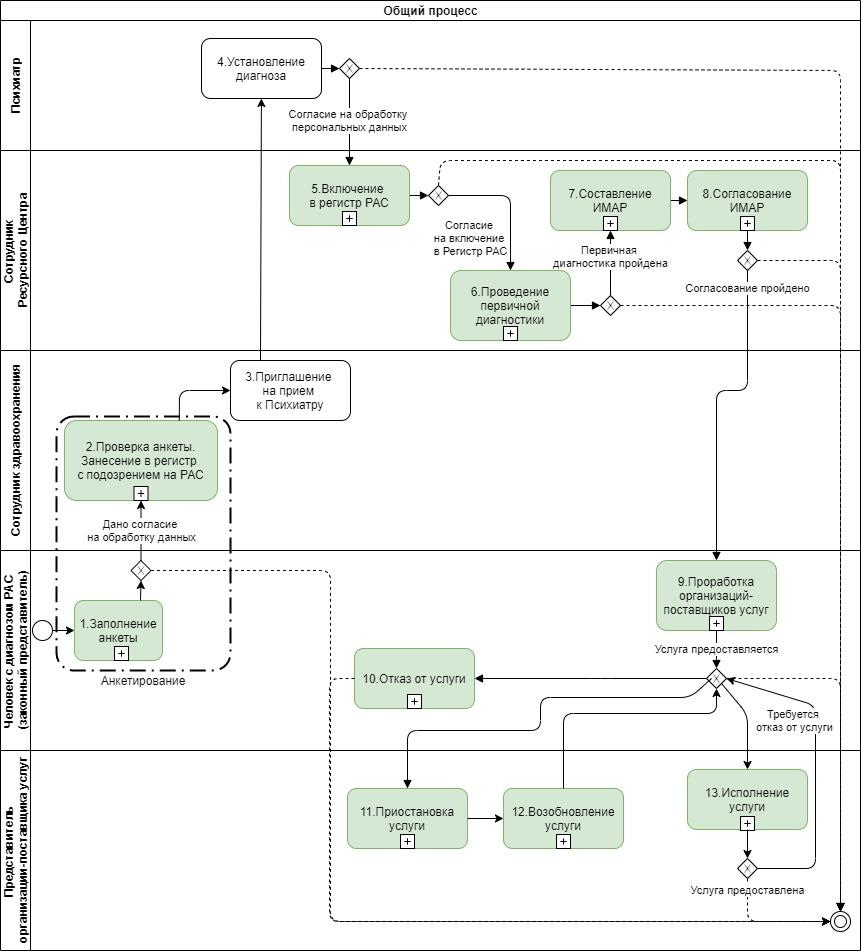 Рисунок 1. Диаграмма общего процессаОписание процесса:Родители заполняют анкету теста M-CHAT-R/F с результатами ребенка. Если родители дают согласие на обработку персональных данных, то результаты анкетирования передаются в АИС РМЛ РАС в ЛК Специалиста от Здравоохранения (схема: п.1).Специалист от здравоохранения ознакамливается с результатами анкеты (схема: п.2).Специалист от здравоохранения обзванивает родителей ребенка, приглашает пройти прием у Психиатра (схема: п.3).Если психиатр устанавливает диагноз РАС, то родителям предлагается дать согласие на обработку персональных данных (схема: п.4).В случае, если согласие на передачу персональных данных предоставлено, то при личном посещении Ресурсного Центра дается согласие на включение в Регистр РАС (схема: п.5).Если даны оба согласия, то Человек с диагнозом РАС направляется на первичную диагностику. Первичная диагностика может проводиться несколькими специалистами. По окончании диагностики результаты вносятся в АИС РМЛ РАС. Окончание внесения сведений о диагностике подтверждается ответственным специалистом (схема: п.6). Диагностика может повторяться по мере необходимости контроля развития болезни.Если проведена первичная диагностика, то для сотрудников Ресурсного Центра или других организаций доступно составление ИМАР. Составление ИМАР заканчивается подтверждением окончания составления каждым исполнителем (схема: п.7). ИМАР должен включать не менее одной услуги. Для каждой услуги должна быть указана хотя бы одна организация-поставщик. Может быть для услуги указано несколько организаций-поставщиков.Как только все исполнители подтвердили составление ИМАР, то формируется Маршрутный лист. В рамках Маршрутного Листа происходит согласование ИМАР между ответственными лицами (схема: п.8).Если ИМАР согласован, то Человек с диагнозом РАС или его законный представитель могут для каждой услуги из предложенных организаций-поставщиков выбрать только одну или подобрать иную организацию. После согласования предварительных условий предоставления услуги составляется заявление, по результатам рассмотрения заявления заключается договор на оказание услуги (схема: п.9).После того, как услуга стала предоставляться (схема: п.10-13):Человек с диагнозом РАС или законный представитель может отказаться от оказания услуги.Представитель организации-поставщика услуги может приостановить услугу (по просьбе Человека с диагнозом РАС или законного представителя).Представитель организации-поставщика услуги может возобновить приостановленную услугу по согласованию с человеком с диагнозом РАС или законным представителем.Представитель организации-поставщика услуги может указать (промежуточные) результаты предоставления услуги с помощью мобильного приложения или через ЛК, если мобильное приложение не доступно.Общие сведенияДля работы в Системе пользователю требуется авторизоваться. В правом верхнем углу находится кнопка авторизации «Войти». По клику на неё открывается форма авторизации пользователя (Рисунок 2).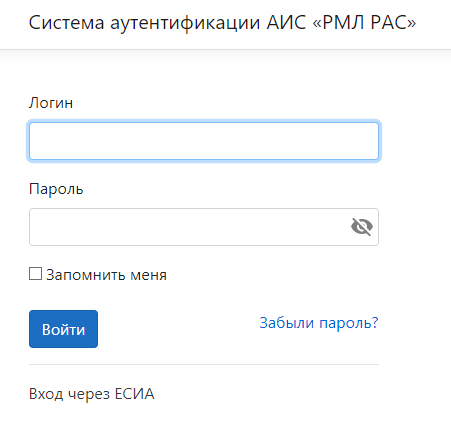 Рисунок 2. Страница авторизации пользователяФорма авторизации содержит поля для ввода «Логин», «Пароль», чек-бокс «Запомни меня», управляющий элемент «Войти» и ссылки «Забыли пароль?», «Вход через ЕСИА».Поля «Логин» и «Пароль» необходимо заполнить следующими параметрами:Логин – логин пользователя Системы;Пароль – пароль пользователя для входа в Систему.Логин учетной записи направляется в письме на электронную почту после создания пользователя администратором системы. При переходе по ссылке из письма пользователь попадает на экранную форму с изменением пароля учетной записи (Рисунок 3), на которой необходимо придумать и ввести новый пароль или сгенерировать его, нажав на кнопку «Сгенерировать пароль».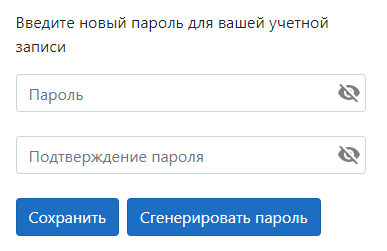 Рисунок 3. Страница обновления пароля при первичном создании пользователяПосле заполнения полей экранной формы необходимо нажать на кнопку «Сохранить», после чего откроется экранная форма авторизации, где необходимо ввести логин и пароль учетной записи.Если вы забыли пароль учетной записи, необходимо воспользоваться функцией восстановления доступа. Для этого необходимо нажать на ссылку «Забыли пароль?», после чего откроется экранная форма восстановления доступа (Рисунок 4), где необходимо указать адрес электронной почты, привязанный к учетной записи.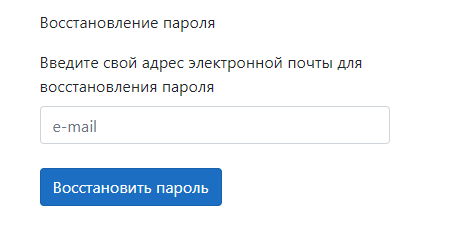 Рисунок 4. Страница восстановления пароляПосле ввода адреса электронной почты и нажатия на кнопку «Восстановить пароль» система проверит наличие пользователя с данной почтой и, в случае обнаружения пользователя, отправит письмо на электронную почту, содержащее ссылку на страницу с обновлением пароля учетной записи. Далее процесс аналогичен созданию учетной записи.В случае успешной авторизации пользователь получает доступ в систему. В случае ошибочной авторизации, выводится сообщение об ошибке ввода или об отсутствии прав доступа.Результатом успешной авторизации пользователя станет страница Системы с активным меню пользователя.Состав меню для авторизованного пользователя зависит от роли пользователя и доступных ему разделов Системы.Меню Системы для пользователя с ролью «Администратор 
социальной защиты населения» (Рисунок 6):Регистр ЛРАС;Дневник ЛРАС;Организации;Аналитика;Помощь.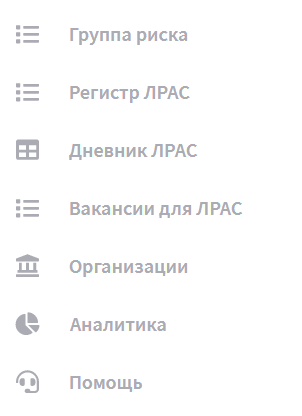 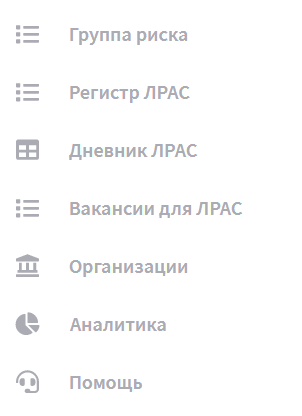 Рисунок 6. Главное меню для пользователя «Администратор социальной защиты населения»Личный кабинет пользователяДля перехода в личный кабинет необходимо нажать на имя пользователя в правом верхнем углу экранной формы, после чего откроется экранная форма личного кабинета, содержащая основную информацию о пользователе, список доступных прав, который можно просмотреть, нажав на раскрывающийся список «Доступные права», а также форму изменения пароля (Рисунок 6).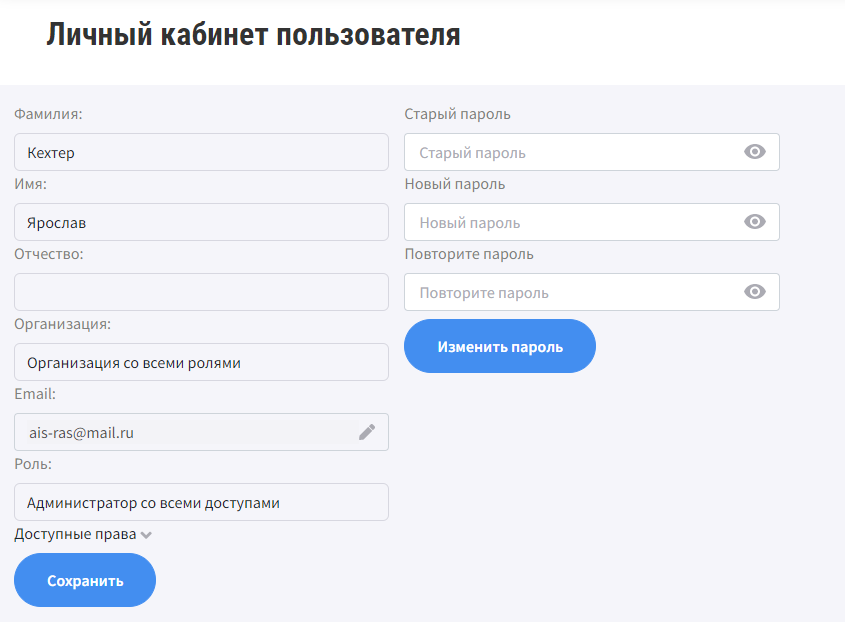 Рисунок 6. Экранная форма личного кабинетаПользователю доступно изменение e-mail, для изменения значения в поле необходимо нажать на знак «», после чего поле станет доступно для редактирования. Для применения изменения необходимо нажать кнопку «Сохранить».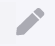 Чтобы изменить пароль, необходимо заполнить поля «Старый пароль», куда записывается актуальный пароль от учетной записи, после чего ввести новый пароль в оставшиеся поля. Для применения изменений пароля необходимо нажать кнопку «Изменить пароль».ОрганизацииСотрудник с ролью «Администратор социальной защиты населения» может создавать первичные сведения об учреждениях в Системе (Рисунок 7).Далее сведения о своей организации в Системе доступны для редактирования также и другим ролям.Сведения об организации доступны для:Прикрепления сотрудника за организацией.Использования сведений об организации при указании услуги в ИМАР.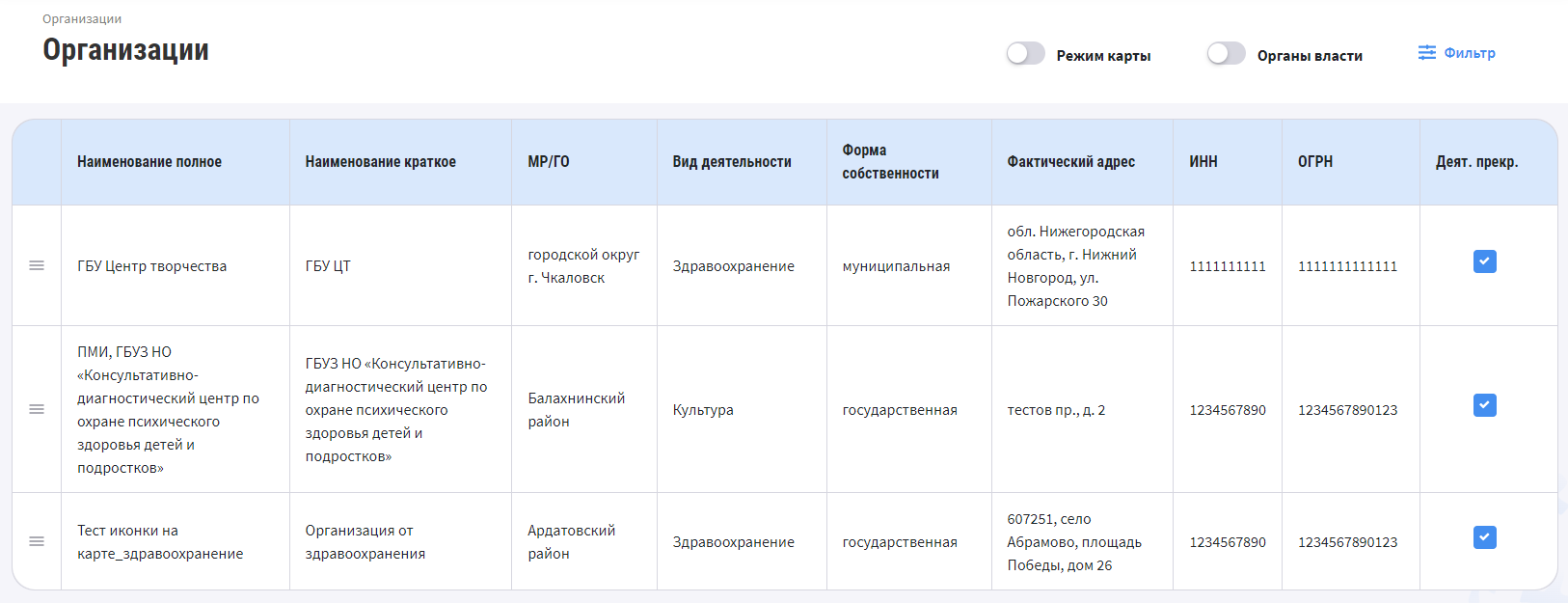 Рисунок 7. Раздел «Организации»Для сотрудников организации доступны операции:Просмотр сведений.Редактирование сведений.Переход к просмотру сведений организации доступен через контекстное меню (пункт "Просмотр").Переход к редактированию сведений организации доступен через контекстное меню (пункт "Редактирование").В карточке организации располагаются вкладки:"Общая информация" – "Название", "ОГРН", "ИНН", "КПП", "Телефон", "e-mail", "Источник финансирования", "Проектная мощность", "Фактическое наполнение" (Рисунок 8)."Услуги" – перечень оказываемых услуг (Рисунок 9)."Расписание специалистов" – перечень специалистов и их расписание работы (Рисунок 10)."Реабилитационные мероприятия" – описание предоставляемых реабилитационных мероприятий (Рисунок 11)."Карта" – адрес организации, координаты расположения на карте (Рисунок 12).Рисунок 8. Карточка организации. Вкладка "Общая информация"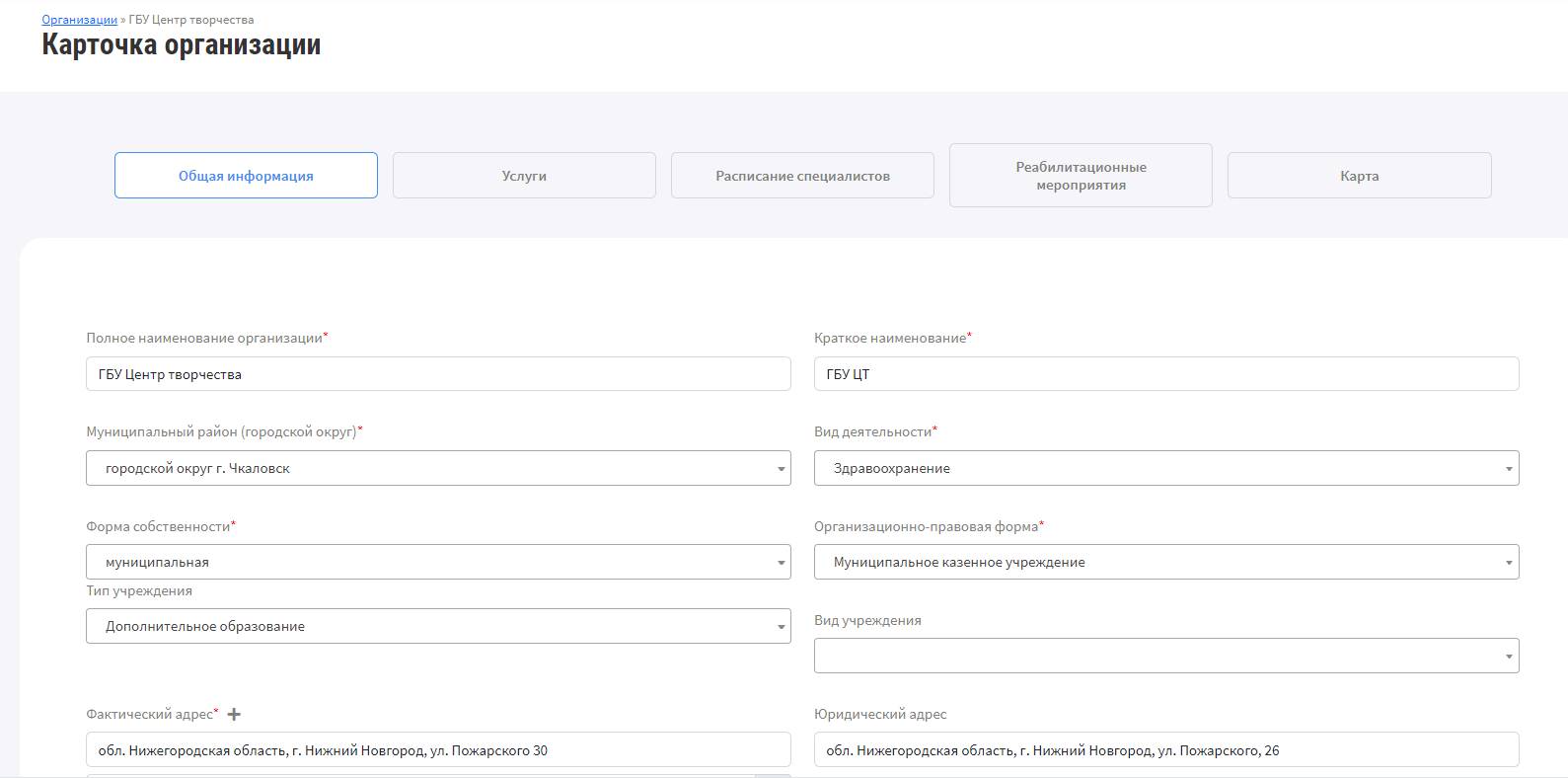 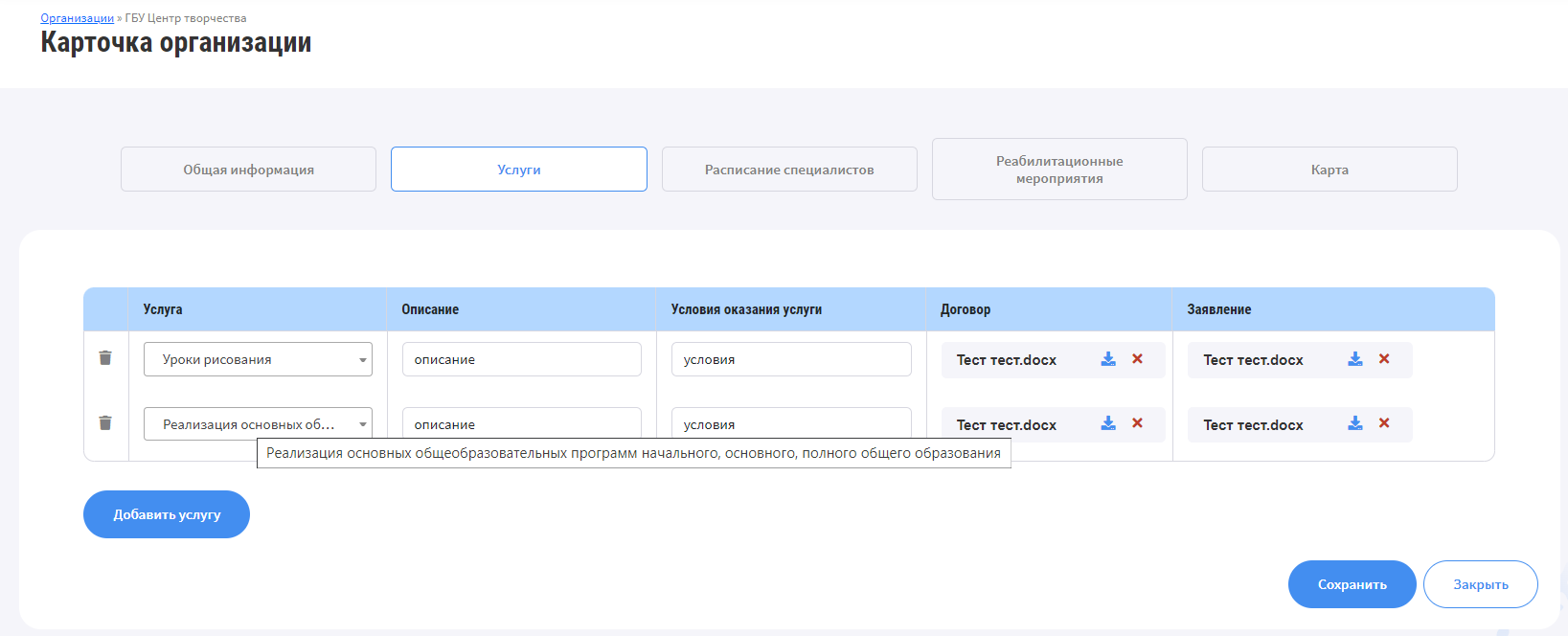 Рисунок 9. Карточка организации. Вкладка "Услуги"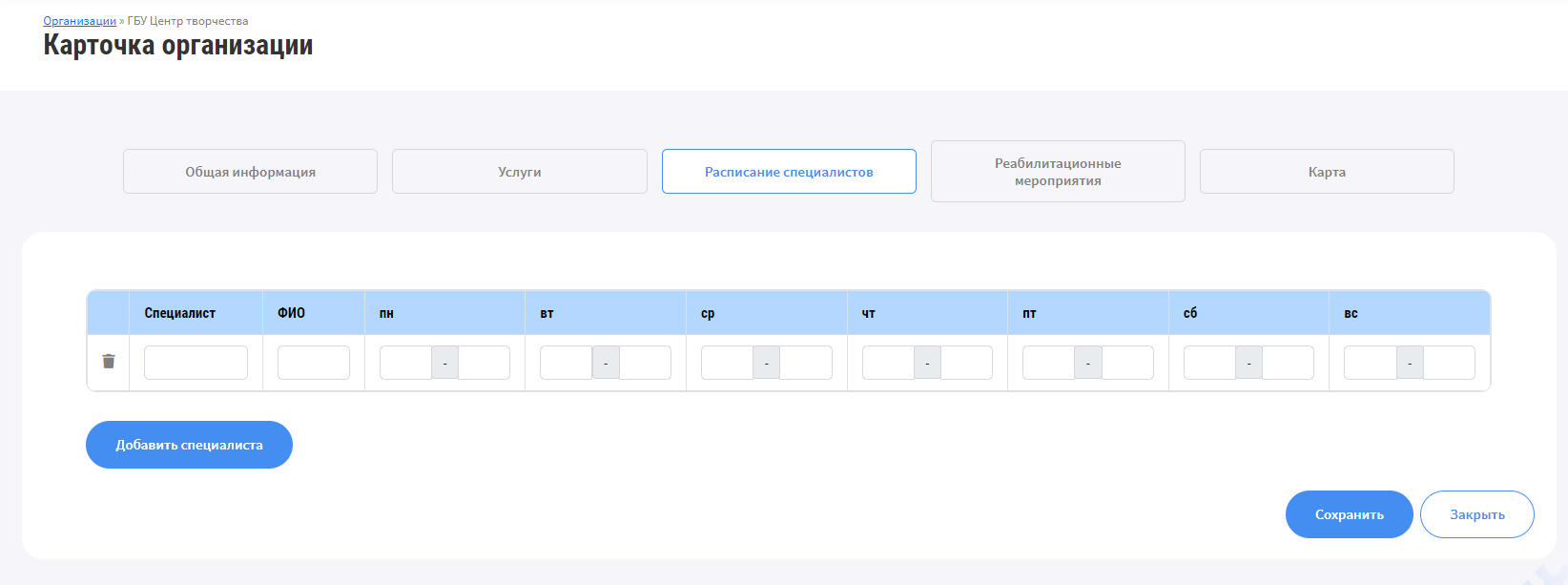 Рисунок 10. Карточка организации. Вкладка "Расписание специалистов"Рисунок 11. Карточка организации. Вкладка "Реабилитационные мероприятия"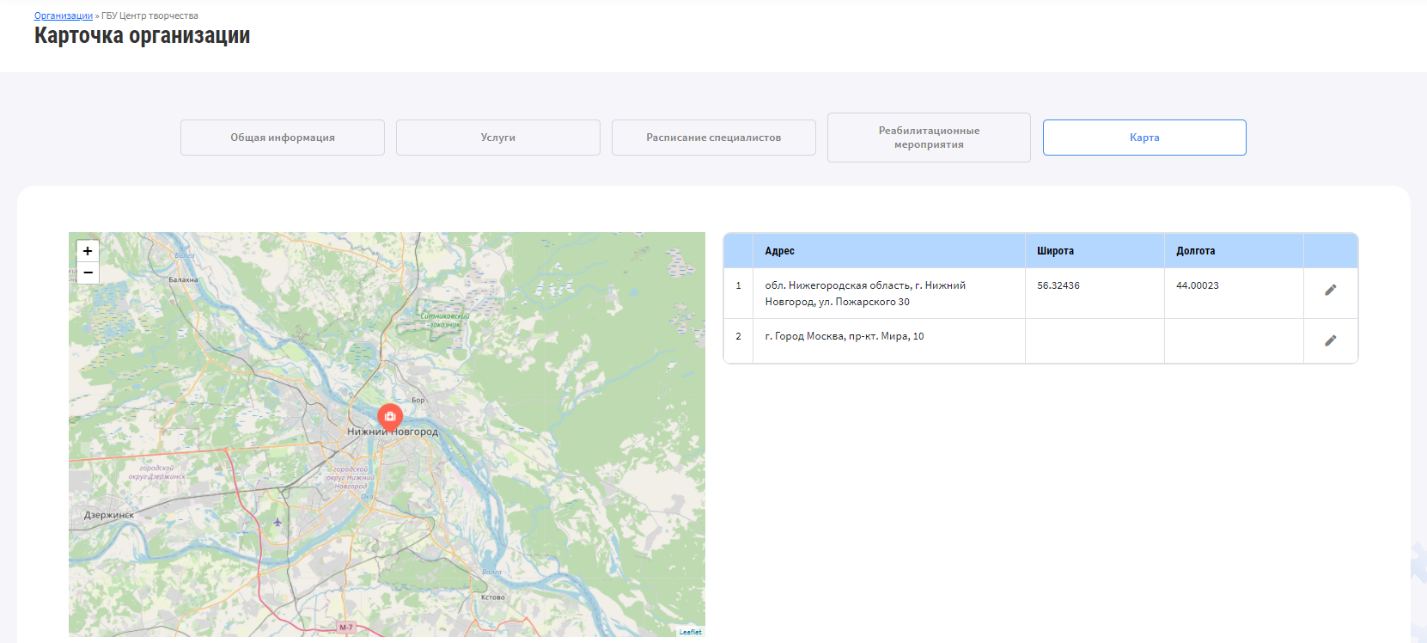 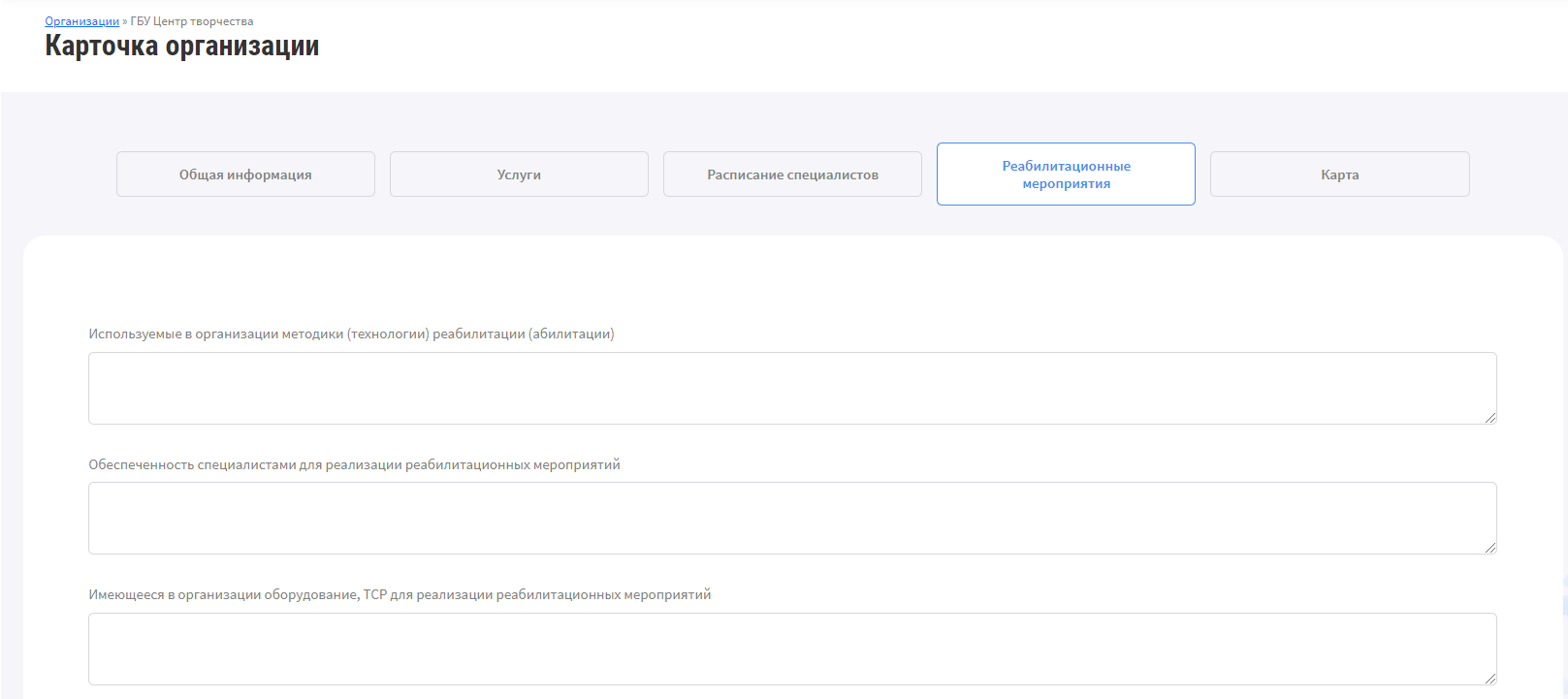 Рисунок 12. Карточка организации. Вкладка "Карта"Регистр ЛРАСВ данном разделе отображаются записи о зарегистрированных в Регистре людях с диагнозом РАС (далее - Пациенты), с учетом подтвержденного диагноза и наличия согласия на обработку персональных данных. Также, для записи в Регистр ЛРАС необходимо согласие на такое включение. Только при согласии на включение в Регистр ЛРАС доступно создание Дневника ЛРАС.Включение сведений проводится либо автоматически с помощью взаимодействия с ЕЦП (ранее – РМИС), либо информация вносится вручную сотрудником ресурсного центра.Регистр ЛРАС содержит следующие поля: ФИО, Пол, СНИЛС, Возраст, Дата рождения, Статус взаимодействия, Район [проживания], Дата внесения в Регистр. Для каждой записи Регистра предусмотрены инструменты быстрого вызова Дневника, карточки диагностики и мессенджера (Рисунок 13).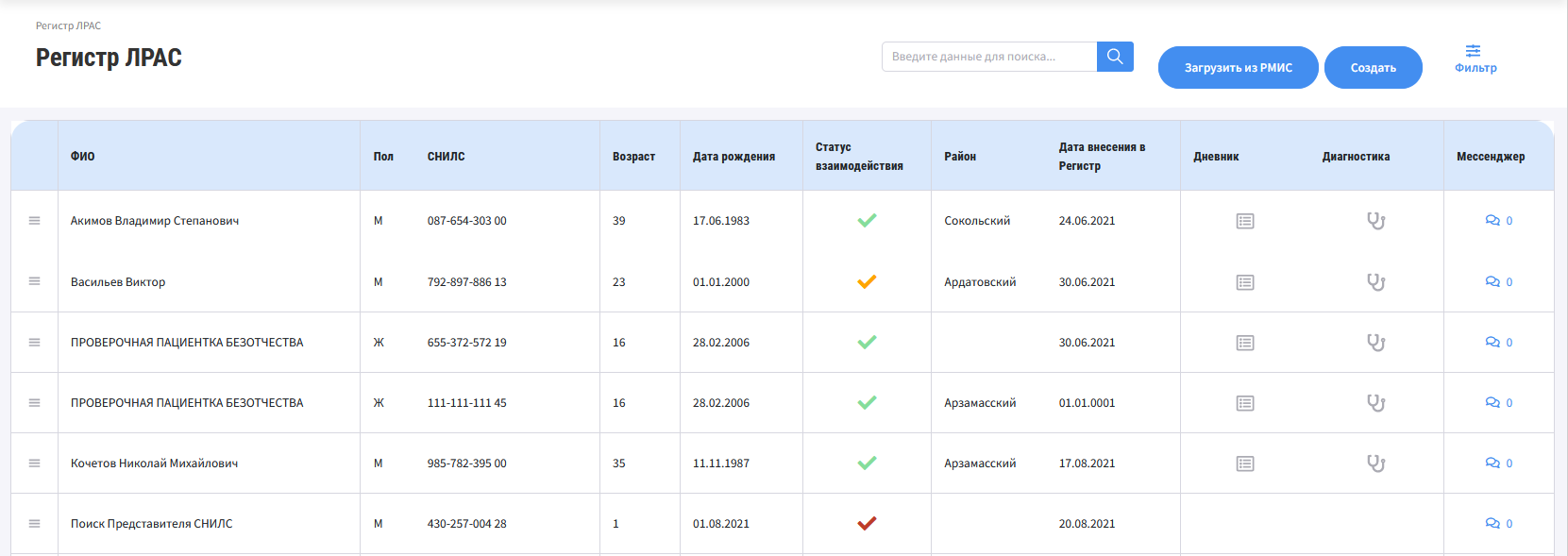 Рисунок 13. Регистр ЛРАСДля просмотра или редактирования данных о человеке с РАС необходимо выбрать необходимый режим работы с карточкой соответствующего лица. Для этого следует вызвать контекстное меню соответствующей записи – см. Рисунок 14.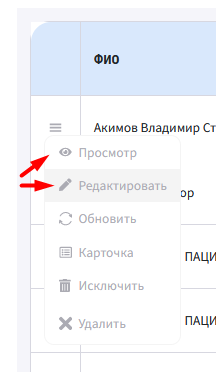 Рисунок 14. Контекстное меню записи Регистра ЛРАСКарточка человека с диагнозом РАС (Рисунок 15) содержит следующие вкладки:Общая информация – здесь представлены поля: куратор, общая информация (включающая ФИО, дата рождения, пол, СНИЛС), данные свидетельства о рождении, паспортные данные, реквизиты медицинского полиса и сведения о трудовой деятельности. 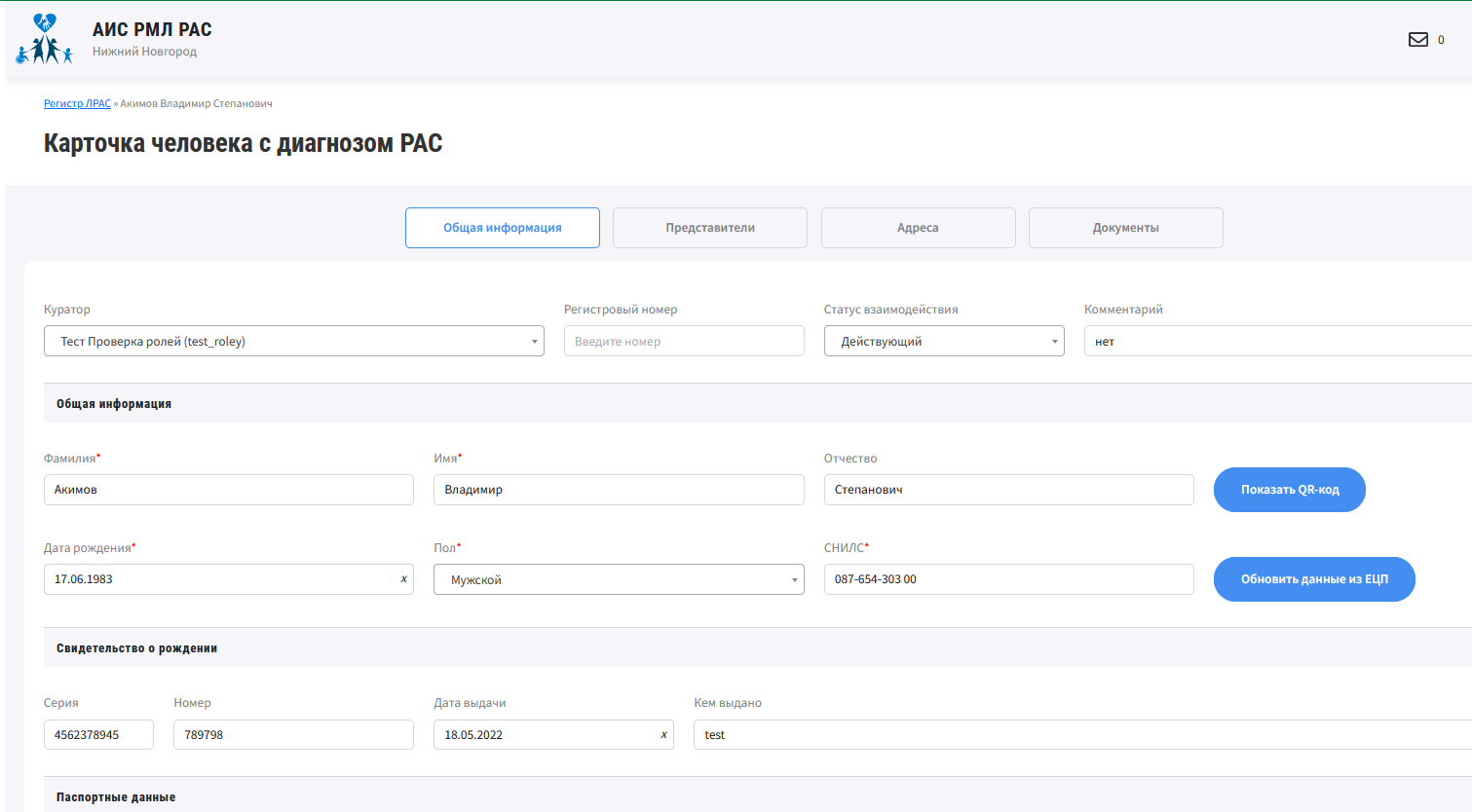 Рисунок 15. Карточка Человека с диагнозом РАСПредставители – содержится информация о представителях лица с РАС, включая ФИО, пол, степень родства, СНИЛС, паспортные и контактные данные представителя (Рисунок 16).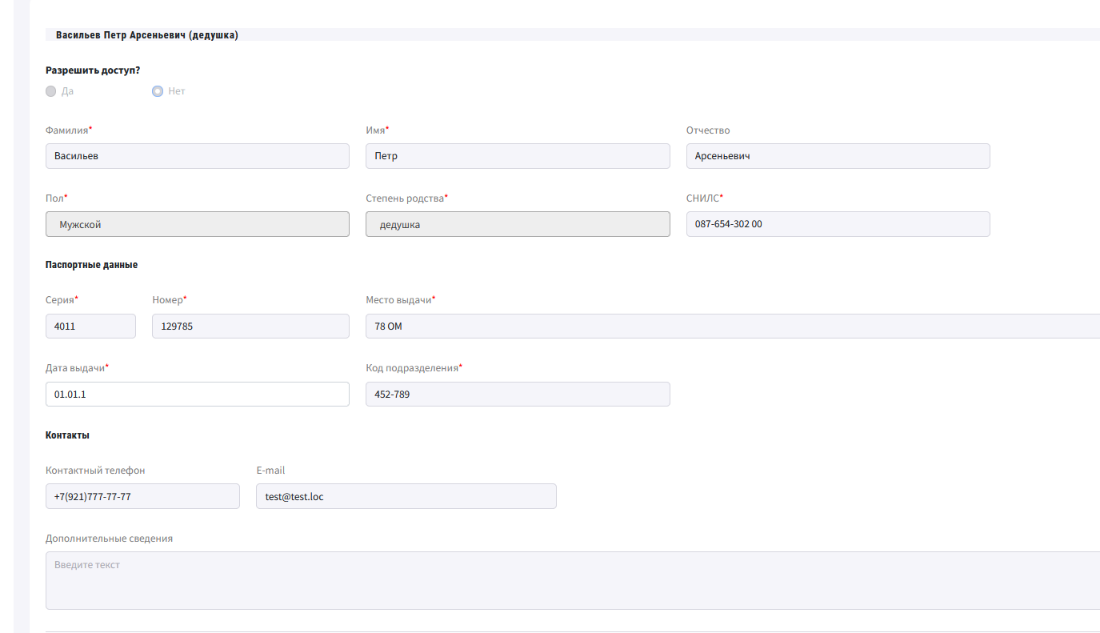 Рисунок 16. Вкладка «Представители» карточки человека с диагнозом РАСАдреса – указывается адрес места жительства, адрес постоянной регистрации, адрес места работы.Документы - на данной вкладке доступна информация об иных документах гражданина, не указанных на предыдущих позициях (при наличии таких сведений).Статус взаимодействияДля учета в системе текущего статуса готовности лица с РАС к взаимодействию по составлению индивидуального маршрута (а предварительно к прохождению диагностики), в Регистре ЛРАС предусмотрено поле «Статус взаимодействия».Значения данного поля могут устанавливать только уполномоченные сотрудники Ресурсного центра в сфере соц.защиты. Для определения текущего значения пользователю следует войти в карточку соответствующего человека с РАС и в выпадающем списке поля «Статус взаимодействия» выбрать требуемое значение (Рисунок 17). Допускаются следующие варианты: действующий; не беспокоить; отказ. Справа от поля «Статус взаимодействия» располагается поле «Комментарий» (Рисунок 17). В поле «Комментарий» рекомендуется вводить информацию, которая была получена в результате взаимодействия с гражданином. Например, для статуса «Не беспокоить» в комментарии можно указать срок, до которого гражданин просил его не беспокоить, а также причину такой ситуации.После ввода значения статуса и комментария (при необходимости) следует нажать на кнопку «Сохранить» внизу страницы.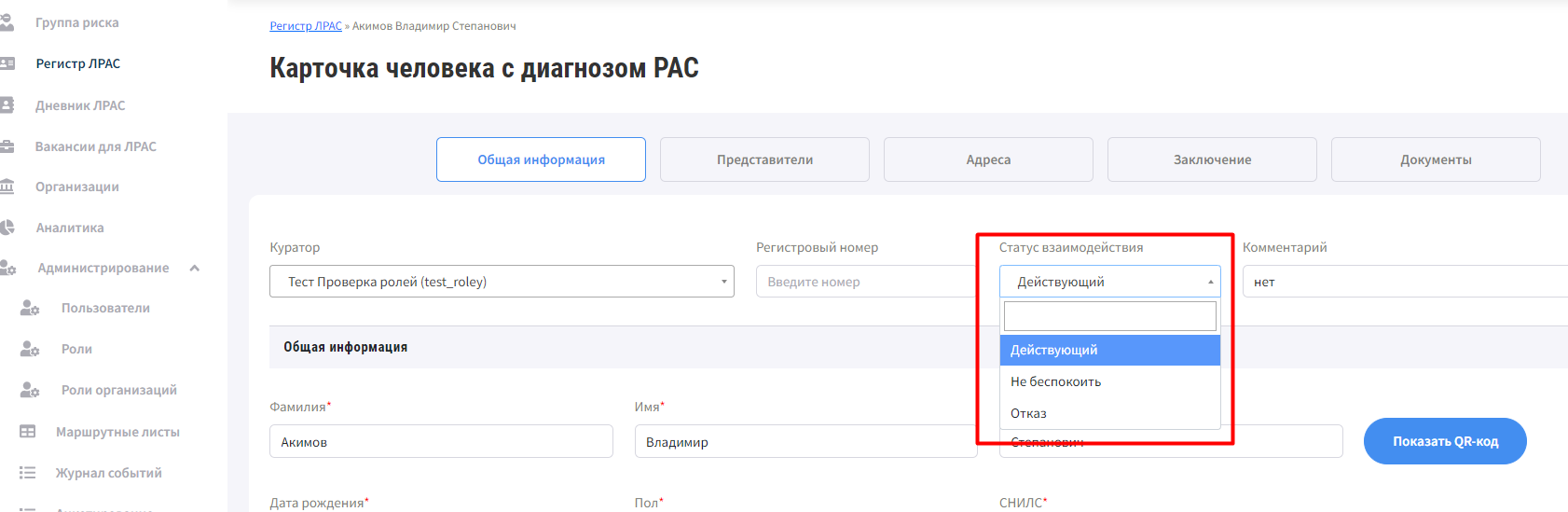 Рисунок 17. Установление значения статуса взаимодействияЗначение поля «Статус взаимодействия» отображается на главной странице Регистра ЛРАС. Статусы действующий, не беспокоить и отказ отображаются зеленой, желтой и красной галками соответственно (Рисунок 18). При наведении курсора мыши на любую пиктограмму статуса, будет отображаться подсказка, содержащая наименование статуса и сведения из поля «Комментарии» (при наличии).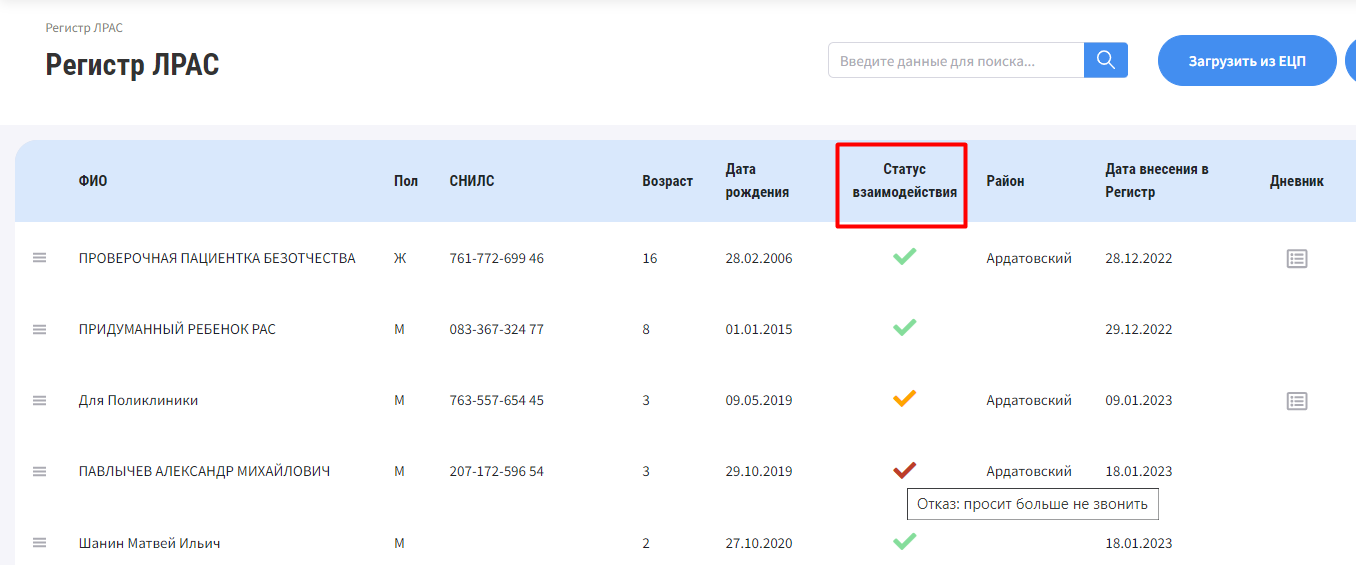 Рисунок 18. Отображение значения статуса взаимодействия в Регистре ЛРАСИмпорт данных из файлаМодуль импорта данных позволяет вносить в Регистр ЛРАС из файла в формате xls следующие сведения:о людях с диагнозом РАС.о законных представителях.Доступ к функции импорта из xls-файла обеспечивается только уполномоченным пользователям, посредством нажатия кнопки «Импорт» в правом верхнем углу главной страницы Регистра ЛРАС.Файл импорта должен соответствовать шаблону со строго заданными составом и последовательностью полей.Записи с уже существующим СНИЛС не добавляются в Регистр ЛРАС, а только обновляются.Состав полей файла приведен ниже в таблице (Таблица 2).Таблица 2. Состав полей файла импорта записей Регистра ЛРАСДневник ЛРАСДневник ЛРАС создается автоматически по факту создания новой записи в Регистре ЛРАС. Первоначально Дневник ЛРАС пустой и его наполнение данными осуществляется как посредством их ввода уполномоченными сотрудниками, так и автоматически из внешних систем.Структура Дневника включает следующие разделы (Рисунок 19):Диагностика – карточка данных, полученных по результатам проведения диагностики. Заполняется уполномоченным сотрудником сферы социальной защиты населения. Правила заполнения такой карточки представлены в разделе 5.6.1 настоящего Руководства.ИМАР – в разделе доступны функции создания, согласования и утверждения ИМАР, а также функции просмотра и редактирования ИМАР. Правила пользования такими функциями представлены в разделе 5.6.2 настоящего Руководства.ИППСУ – раздел содержит информацию обо всех ИППСУ конкретного лица (действующих и не действующих). Информация поступает в систему автоматически из АИС «СЗН НО». Правила пользования функцией импорта данных из АИС «СЗН НО» представлены в разделе 5.6.3 настоящего Руководства.ПМПК – раздел предназначен для ввода и отображения информации о рекомендациях ПМПК, а также об условиях обучения в образовательных организациях. Включает следующие вкладки:Заключение ПМПКСИПР/ИОМ/АОПДошкольное и общее образованиеДополнительное образованиеПрофессиональное образованиеТрудоустройствоИПРА - раздел содержит информацию об ИПРА конкретного лица. Информация поступает в систему автоматически из ФГИС ФРИ.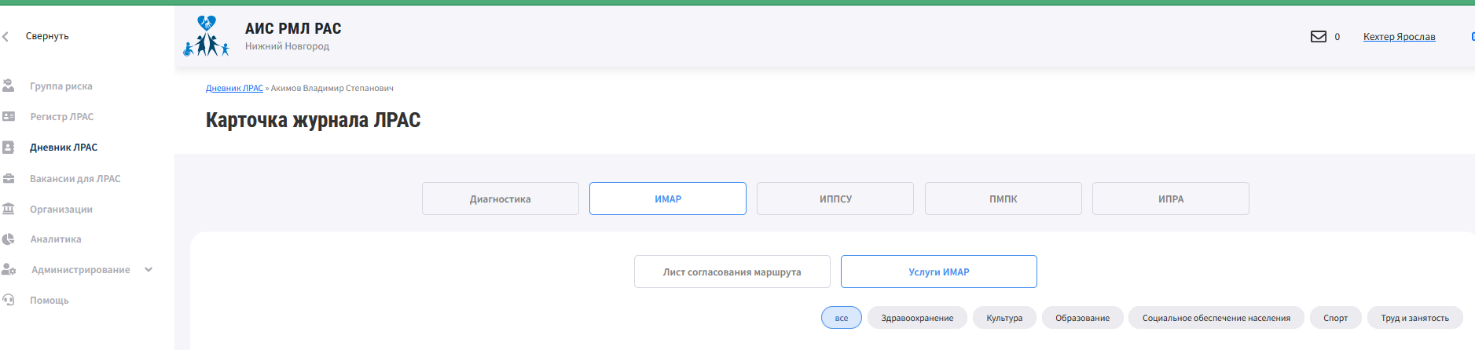 Рисунок 19. Дневник человека с диагнозом РАСРаздел «Диагностика» Дневника ЛРАСЧтобы карточка диагностики была доступна к заполнению, необходимо назначить дату и время ее прохождения, а также указать организацию, которая уполномачивается на проведение диагностики конкретному лицу. Ввод таких данных осуществляется в разделе «Регистр ЛРАС», нажатием на пиктограмму «Диагностика» на главной странице Регистра (Рисунок 20). По нажатию откроется окно для ввода данных в следующих полях:Дата диагностики – выбор из календаря;Время диагностики – ввод по маске: чч:мм;Организация – выбор из списка.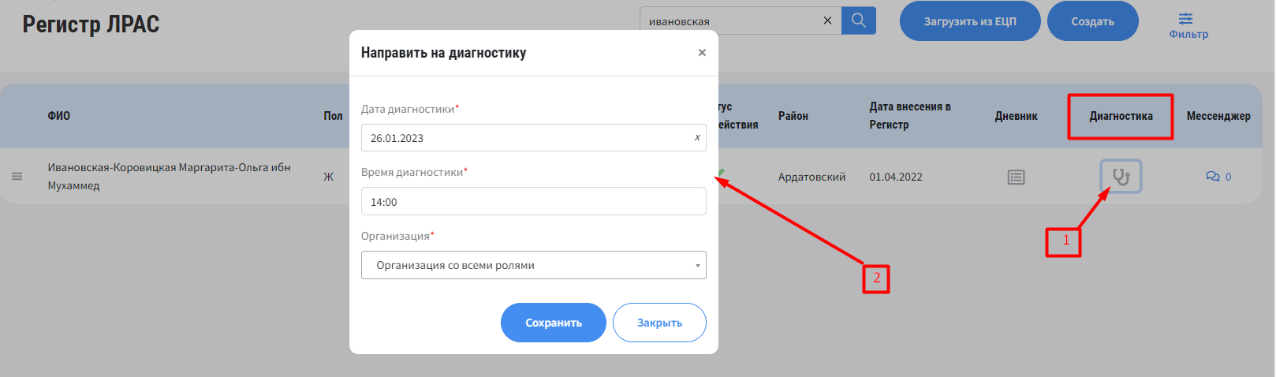 Рисунок 20. Установление даты, времени и места прохождения диагностикиПо истечение установленного срока проведения диагностики, на вкладке «Диагностика» Дневника ЛРАС будет доступна для редактирования карточка диагностики. Для этого необходимо выбрать соответствующий пункт контекстного меню (Рисунок 21).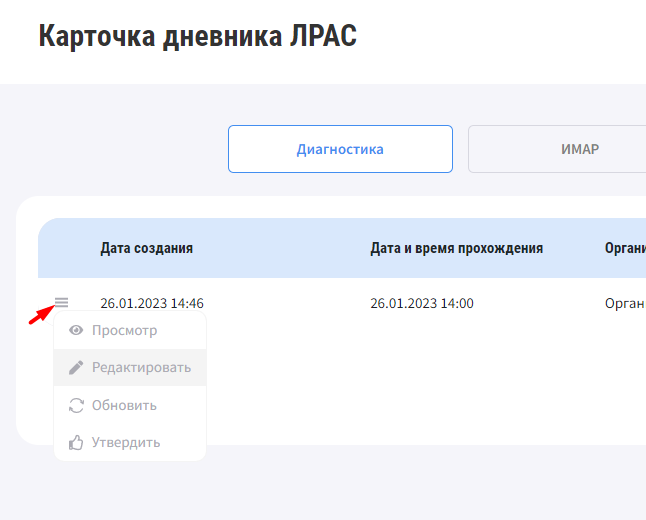 Рисунок 21. Контекстное меню записи о диагностикеПо нажатию откроется карточка диагностики для заполнения (Рисунок 22).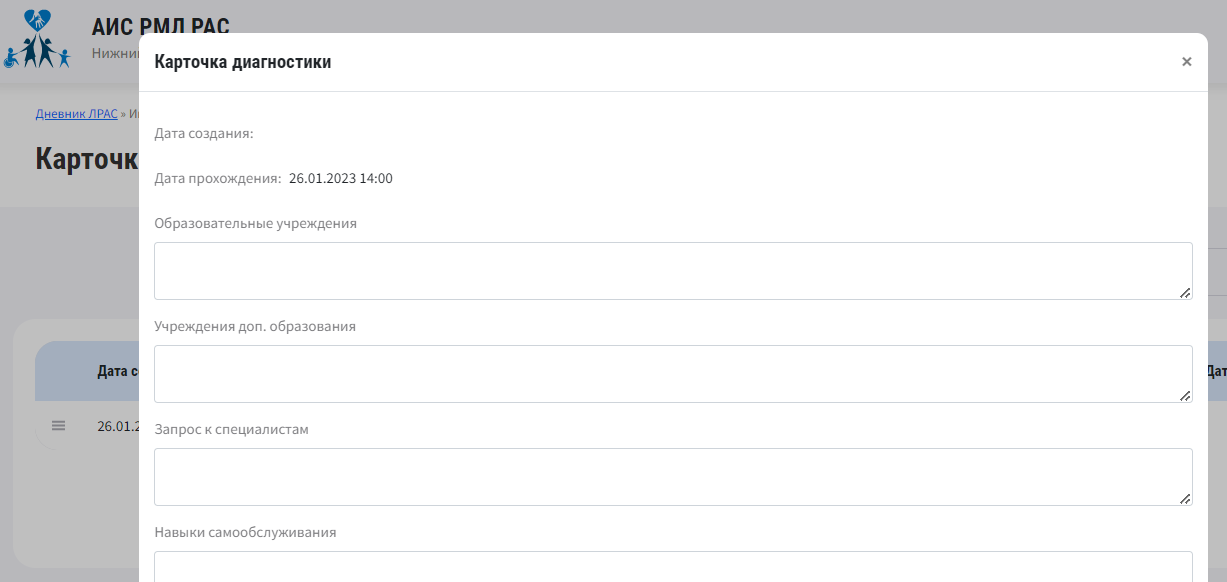 Рисунок 22. Карточка диагностикиПо завершении заполнения всех обязательных полей карточки, необходимо нажать кнопку «Сохранить» внизу карточки.Затем в контекстном меню соответствующей записи о проведенной диагностике, необходимо выбрать пункт «Утвердить» - см. Рисунок 21. Будет выведено сообщение для подтверждения проведения операции утверждения данных диагностики (Рисунок 23). После прохождения диалогового процесса информация о дате и времени утверждения отобразится в одноименном поле записи (Рисунок 24).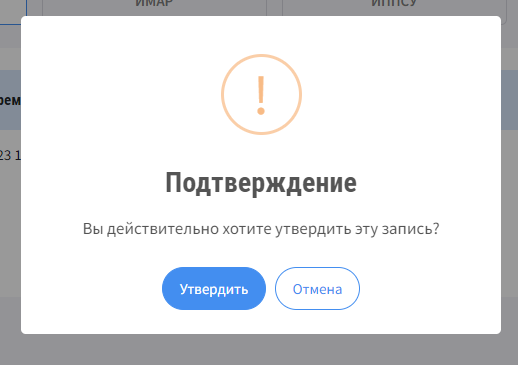 Рисунок 23. Начало диалогового процесса по утверждению данных диагностики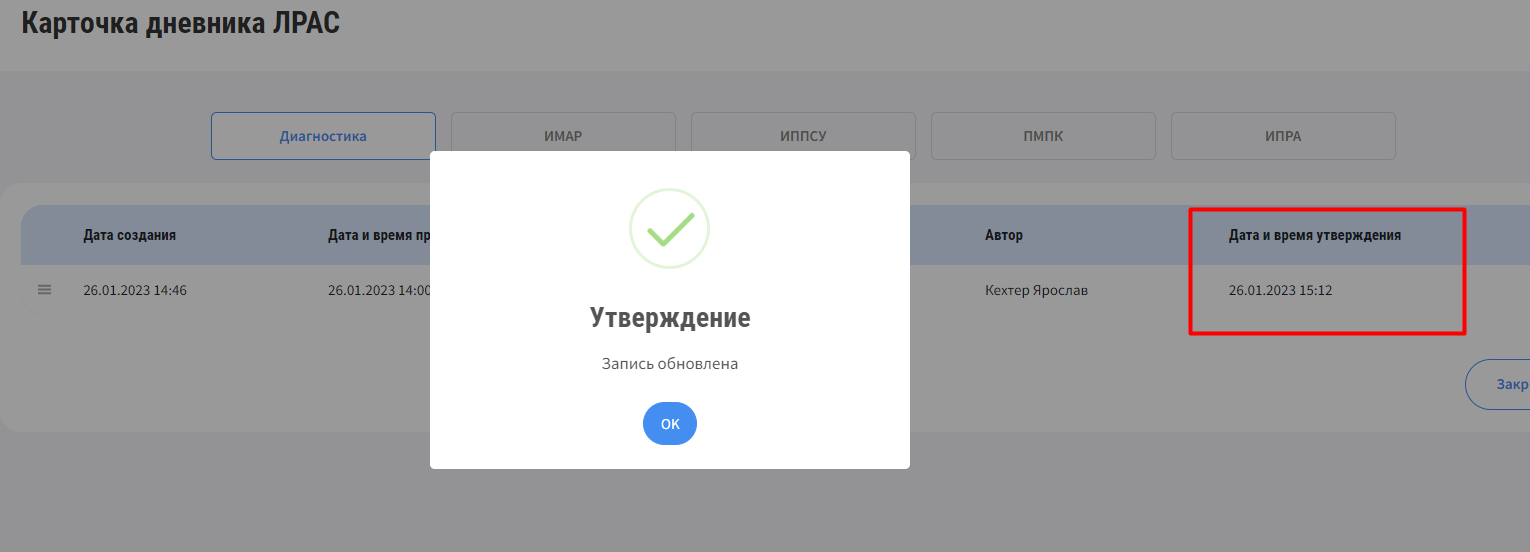 Рисунок 24. Утверждение данных диагностикиРаздел «ИМАР» Дневника ЛРАСРаздел «ИМАР» содержит следующие вкладки (Рисунок 25):Лист согласования маршрута – подраздел предназначен для определения состава участников, которые будут формировать, согласовывать и утверждать ИМАР для конкретного гражданина, а также для выполнения действий по согласованию и утверждению ИМАР.Услуги ИМАР - подраздел предназначен для формирования и просмотра ИМАР, а также для ввода данных о ходе выполнения ИМАР.1. Формирование листа согласования маршрутаЧтобы определить состав участников, которые будут формировать, согласовывать и утверждать ИМАР для конкретного гражданина, необходимо войти в Дневник соответствующего лица, раздел «ИМАР», вкладка «Лист согласования маршрута» (Рисунок 25).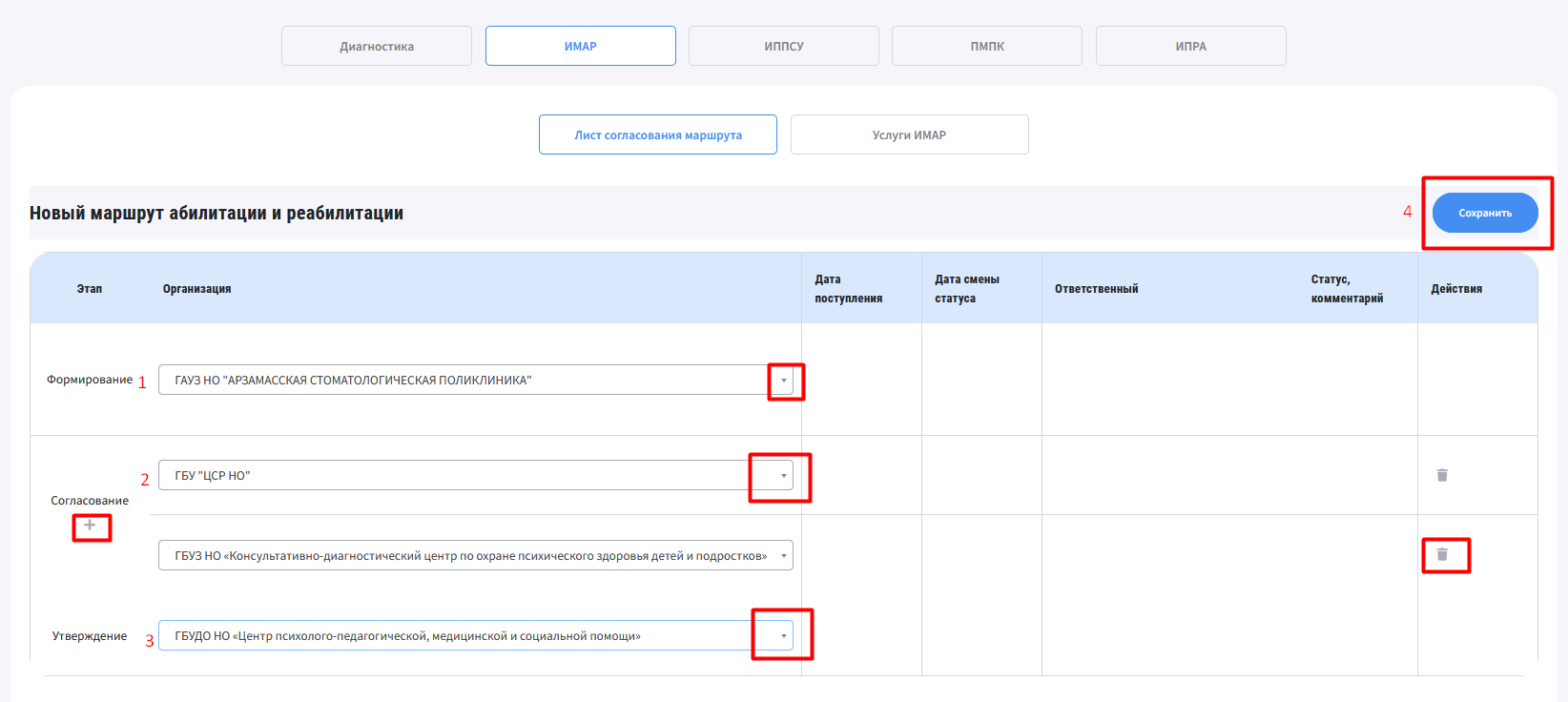 Рисунок 25. Лист согласования маршрута раздела «ИМАР» Дневника ЛРАСВ открывшейся форме необходимо выполнить следующие действия:В списке «Формирование» выбрать организацию, которая будет формировать ИМАР (весь) для конкретного гражданина. Допускается выбор и назначение только одной организации.В списке «Согласование» выбрать организацию, которая будет согласовывать сформированный ИМАР для конкретного гражданина. Допускается возможность определения нескольких организаций, которые будут согласовывать ИМАР. Чтобы включить в состав дополнительную согласовывающую организацию, необходимо нажать на элемент управления .  По нажатию появится дополнительный список с перечнем организаций для выбора. Число организаций, которые могут согласовывать ИМАР, не ограничено.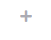 Если организация добавлена ошибочно, то можно ее удалить, нажав на элемент управления «корзина», размещенный в правой части формы.В списке «Утверждение» выбрать организацию, которая будет утверждать согласованный всеми участниками ИМАР. Допускается выбор и назначение только одной утверждающей организации, которая, как правило, определена по умолчанию.Завершение процесса составления листа согласования маршрута осуществляется нажатием на кнопку «Сохранить».Формирование ИМАРЕсли организация определена ответственной за формирование ИМАР конкретному лицу с РАС, то при входе во вкладку «Услуги ИМАР» раздела «ИМАР», пользователь такой организации увидит пустой ИМАР для заполнения, на которой будет кнопка «Создать» – см. Рисунок 26.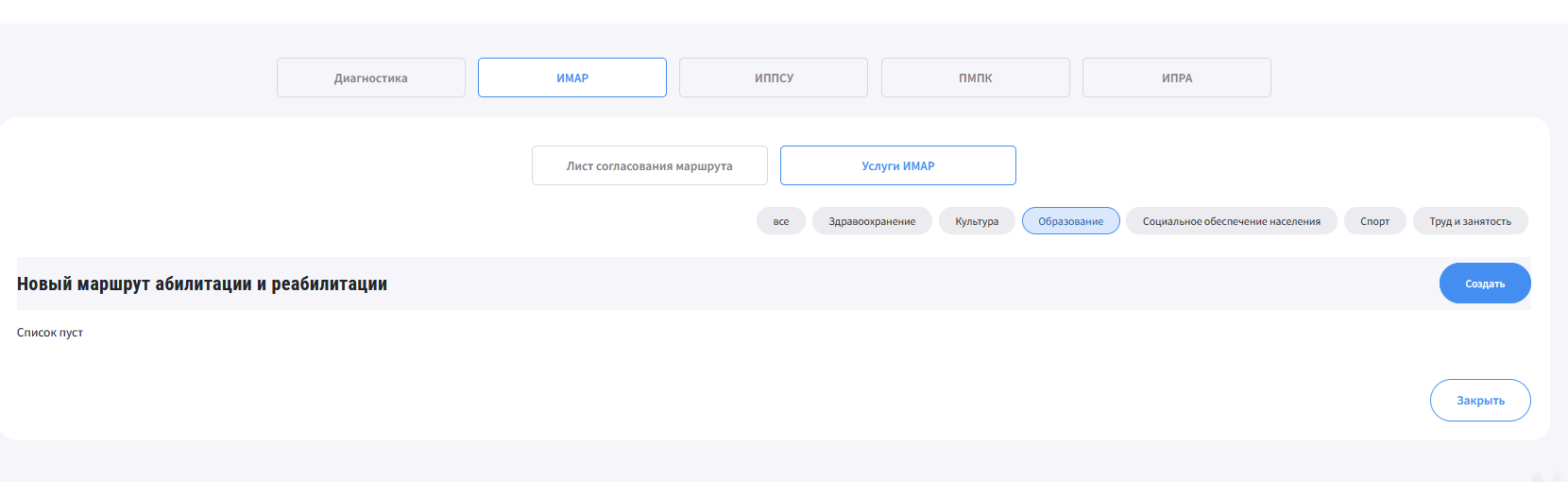 Рисунок 26. Формирование нового ИМАРПроцесс формирования ИМАР предусматривает определение состава услуг, которые рекомендуется получить лицу с РАС, объем и периодичность их получения, а также предложения по организации(-циям) – поставщику (-ам) таких услуг. Для начала процесса формирования ИМАР необходимо нажать на кнопку «Создать». По нажатию на кнопку «Создать» откроется карточка для заполнения вышеуказанной информации по рекомендованной услуге – см. Рисунок 27.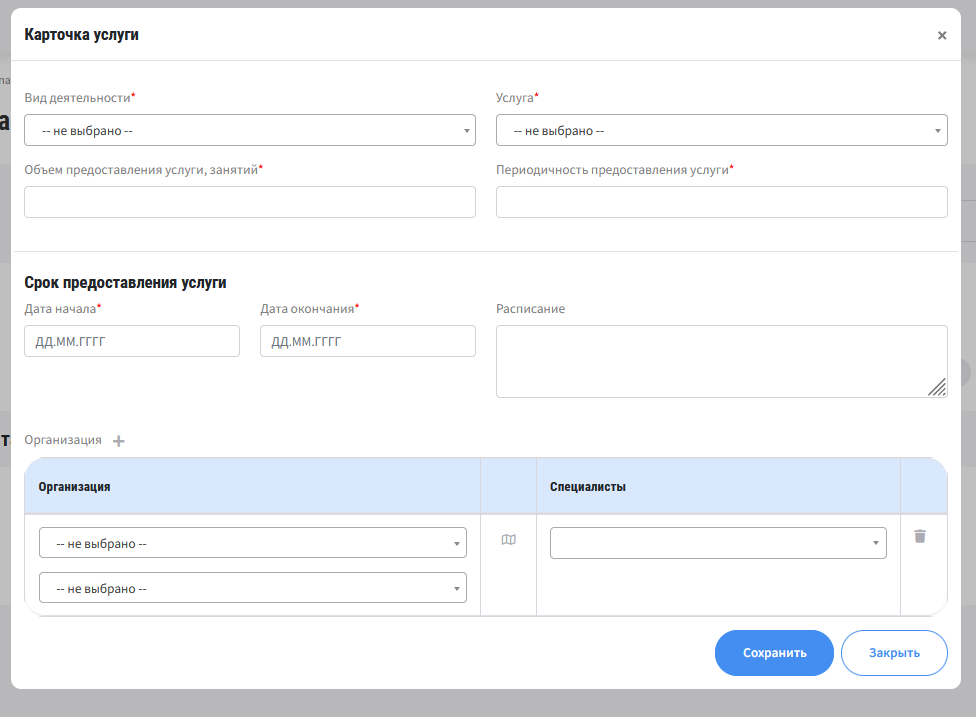 Рисунок 27. Карточка услуги для нового ИМАРПо завершении заполнения полей карточки услуги, необходимо нажать на кнопку «Сохранить». Созданная услуга появится в составе нового ИМАР гражданина, на вкладке соответствующего ведомства (поле «вид деятельности»), а также на вкладке «Все». См. Рисунок 28, где добавлены две новые услуги сферы «Образование». По завершении формирования ИМАР необходимо нажать на кнопку «Отправить на согласование». В Листе согласования маршрута этапу «Формирование» автоматически будет присвоен статус «Создан» - см. Рисунок 29.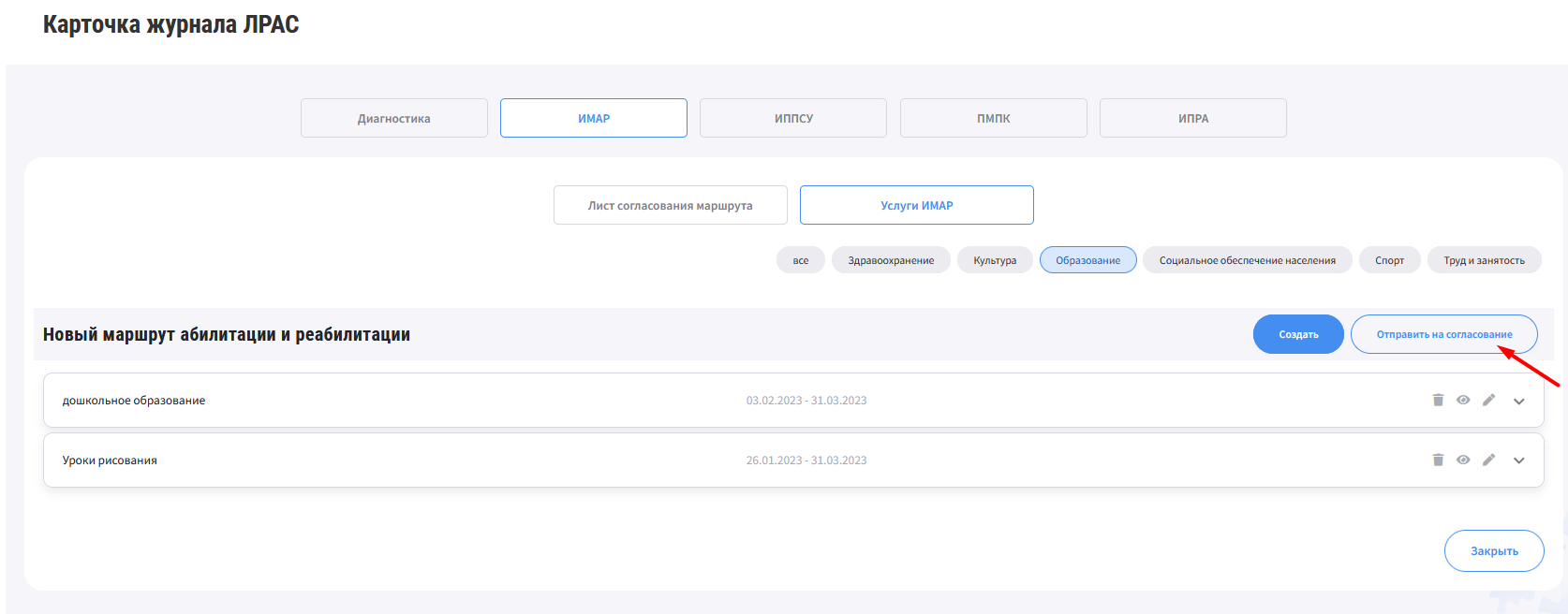 Рисунок 28. Созданные услуги в составе нового ИМАРСогласование ИМАРСогласовывать ИМАР может уполномоченный пользователь организации, которая определена в составе таких участников – см. функцию «Формирование листа согласования маршрута» текущего подраздела Руководства.Для согласования ИМАР пользователю необходимо перейти на вкладку «Лист согласования маршрута» подраздела «ИМАР» Дневника соответствующего лица с РАС. В правой части строки, напротив наименования организации пользователя появятся инструменты для согласования: «Согласовать» и «Отклонить» - см. Рисунок 29. 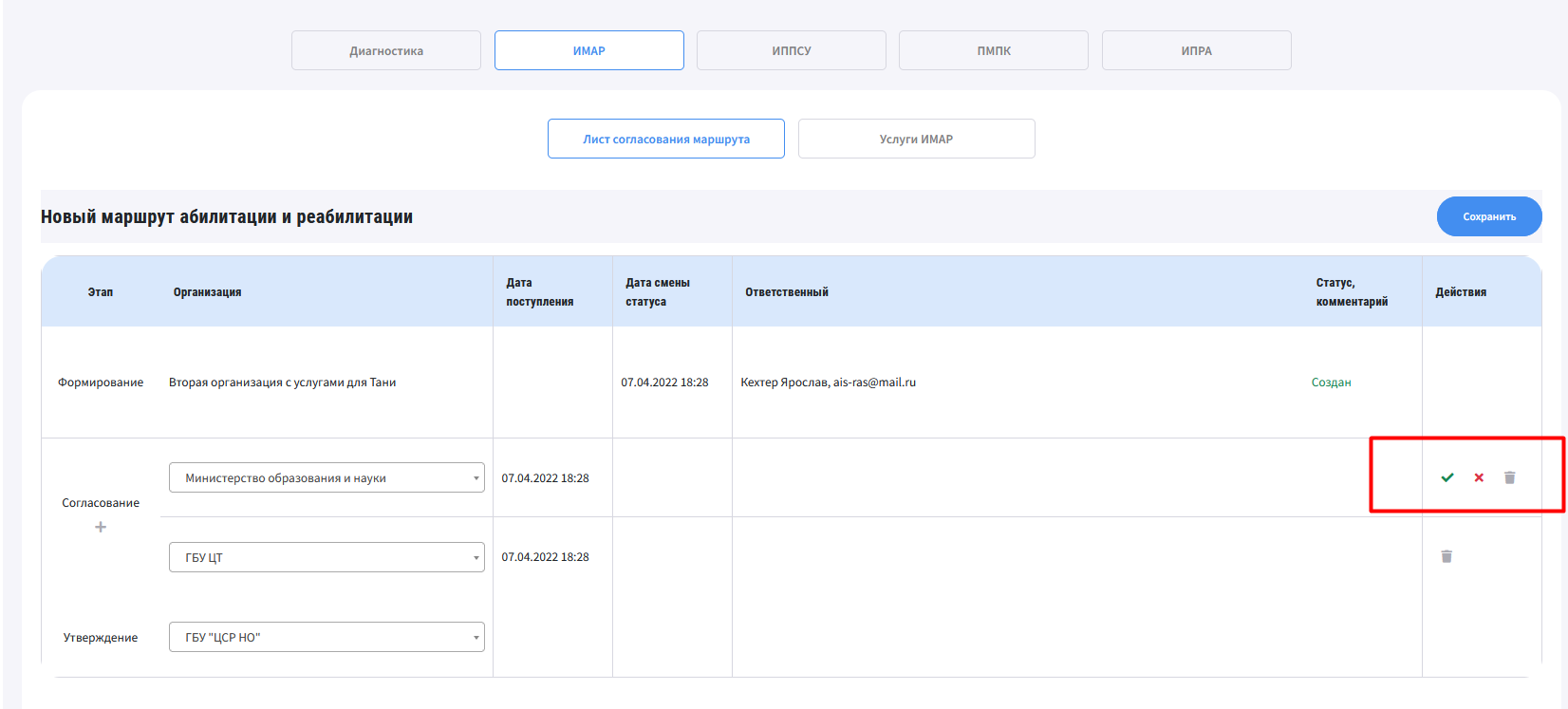 Рисунок 29. Согласование ИМАРПри нажатии на «Согласовать» (зеленая галка) появится сообщение для подтверждения действия – см. Рисунок 30. При подтвержении будет выведено сообщение об успешном согласовании и этапу «Согласование» автоматически будет присвоен статус «Согласован», что позволит перейти к утверждению ИМАР - см. Рисунок 33. 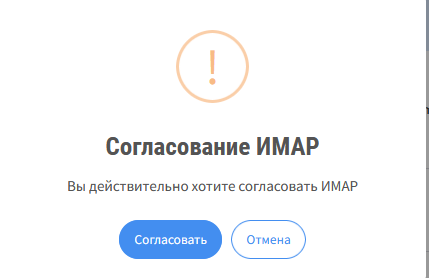 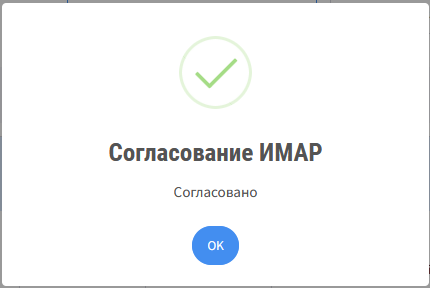 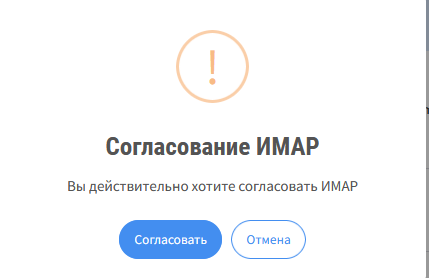 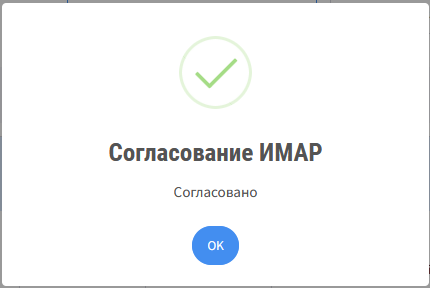 Рисунок 30. Сообщение для подтверждения согласования ИМАРПри нажатии на «Отклонить» (красный крестик) появится окно для обязательного заполнения поля «Причина отказа» - см. Рисунок 31. После нажатия на кнопку «Отклонить» в модальном окне, согласовываемый ИМАР автоматически получит статус «Несогласованный» и дальнейшее согласование ИМАРа будет прекращено – см. Рисунок 32.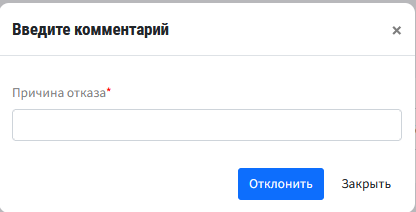 Рисунок 31. Поле для заполнения причины отклонения согласования ИМАР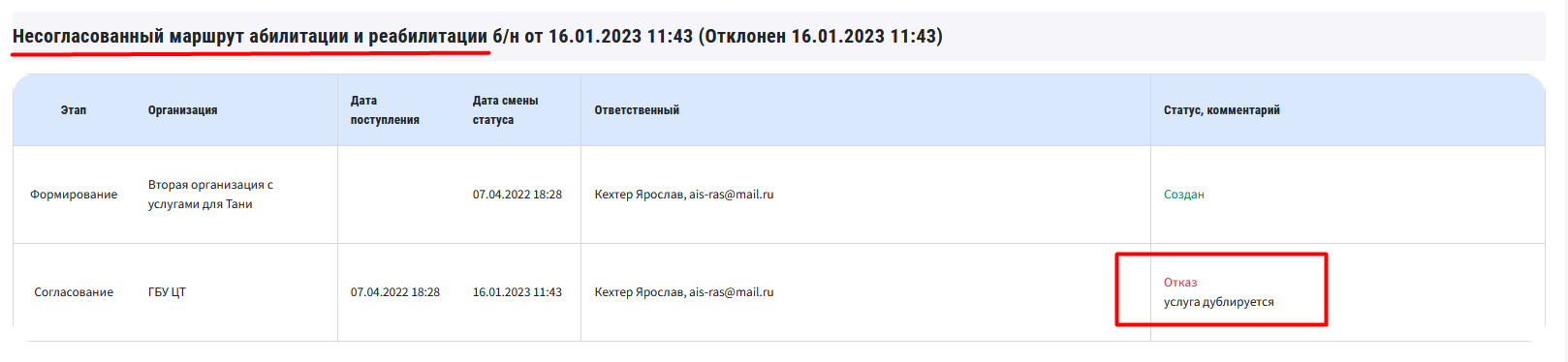 Рисунок 32. Автоматическое присвоение ИМАР статуса «Отказ» (несогласованный).Утверждение ИМАРУтверждение ИМАР осуществляется аналогично согласованию ИМАР (см. функцию «Согласование ИМАР»). Функция доступна только уполномоченным пользователям организации, которая определена в составе таких участников – см. функцию «1. Формирование листа согласования маршрута» текущего подраздела Руководства.Для утверждения ИМАР пользователю необходимо перейти на вкладку «Лист согласования маршрута» подраздела «ИМАР» Дневника соответствующего лица с РАС. В правой части строки, напротив наименования организации пользователя появятся инструменты для утверждения: «Утвердить» и «Отказать» - см. Рисунок 33. 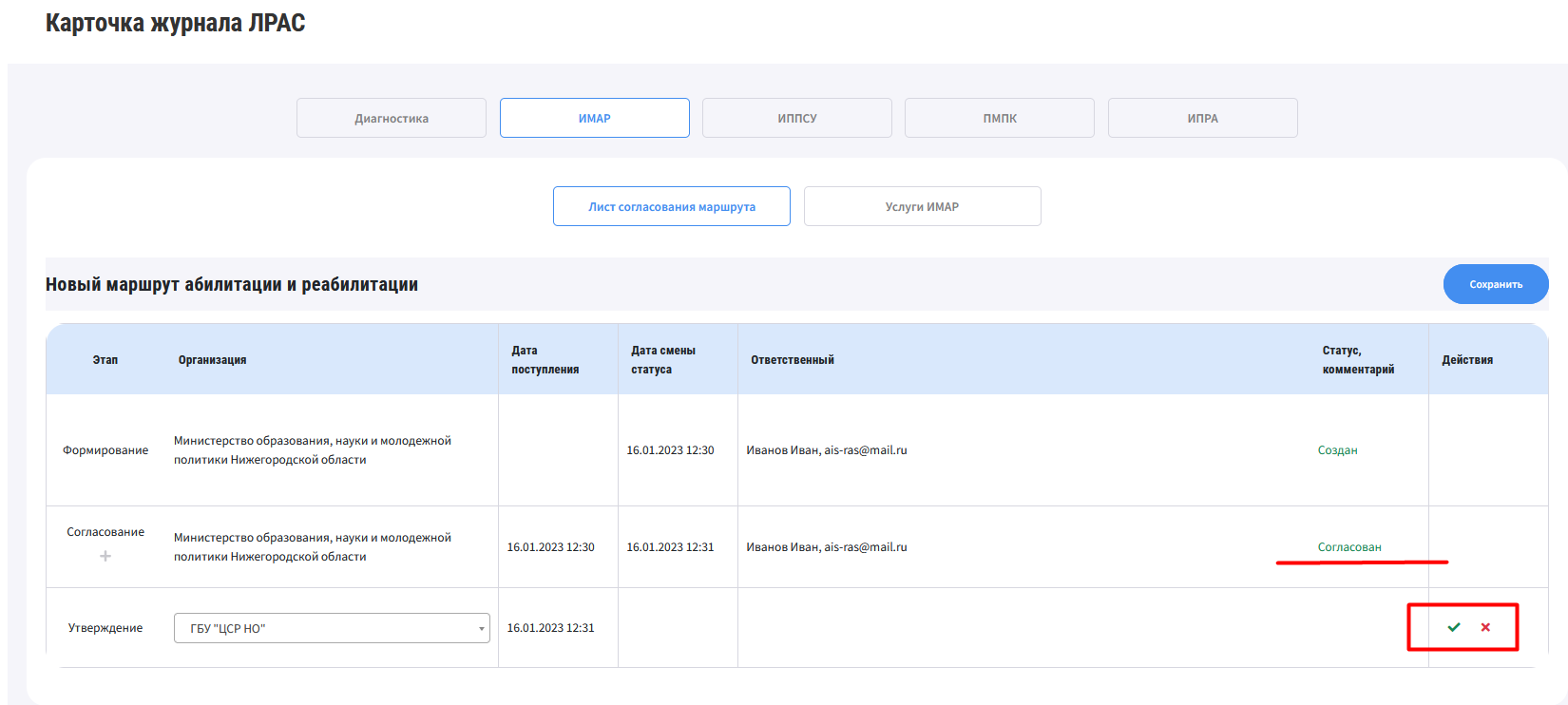 Рисунок 33. Утверждение ИМАР При выборе положительного решения, после его подтверждения этапу «Утверждение» будет автоматически присвоен статус «Утвержден» (отобразится дата, время и ФИО пользователя, утвердившего ИМАР) – см. Рисунок 34. Также, на вкладке «Услуги ИМАР» появится утвержденный ИМАР для просмотра – см. Рисунок 36.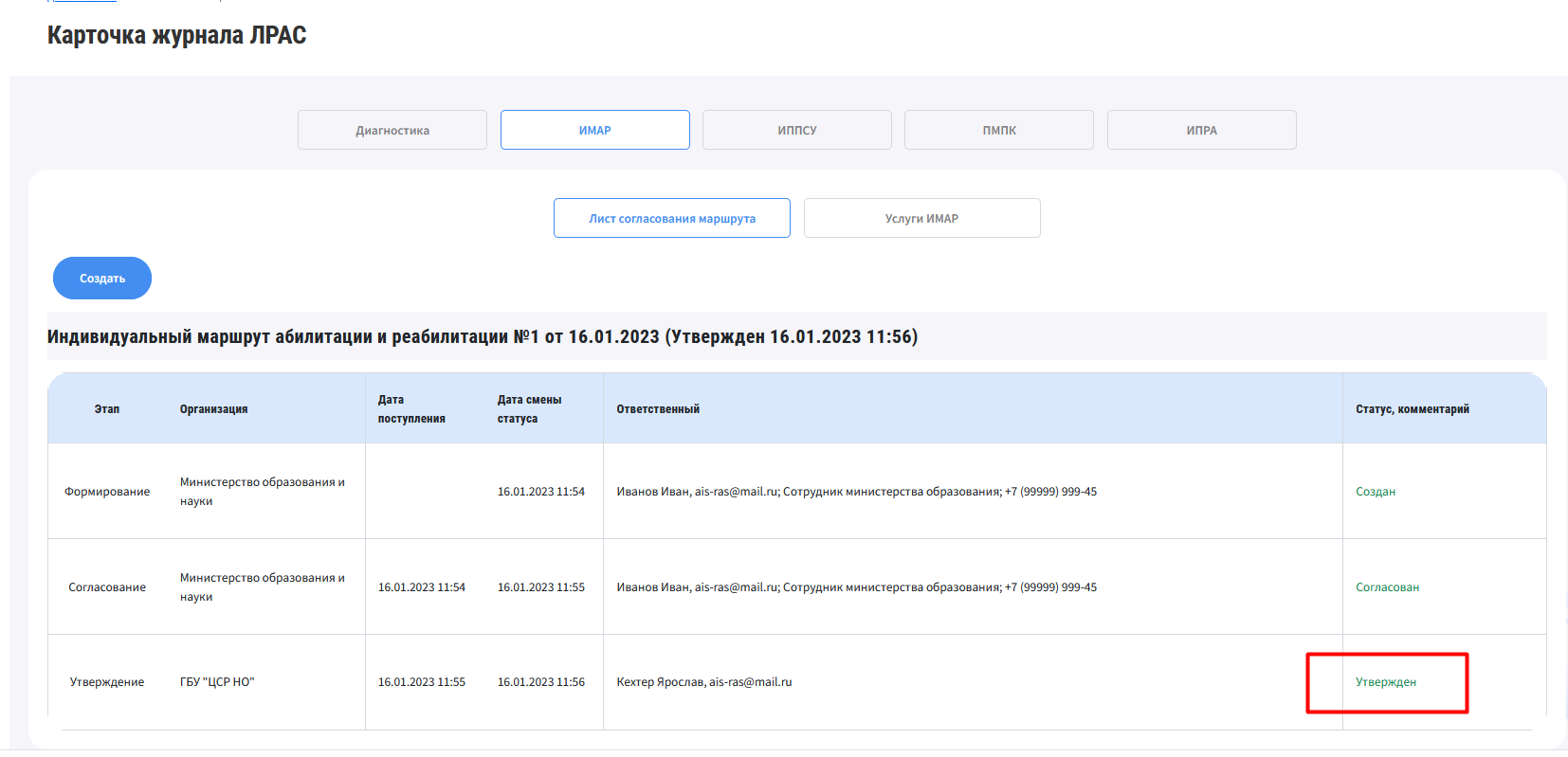 Рисунок 34. Статус «Утвержден» ИМАР При выборе отрицательного решения, после указания причины отказа и подтверждения операции, этапу «Утверждение» будет автоматически присвоен статус «Отказ», с указанием причины отказа (отобразится дата, время и ФИО пользователя, отказавшего в утверждении ИМАР) – см. Рисунок 35.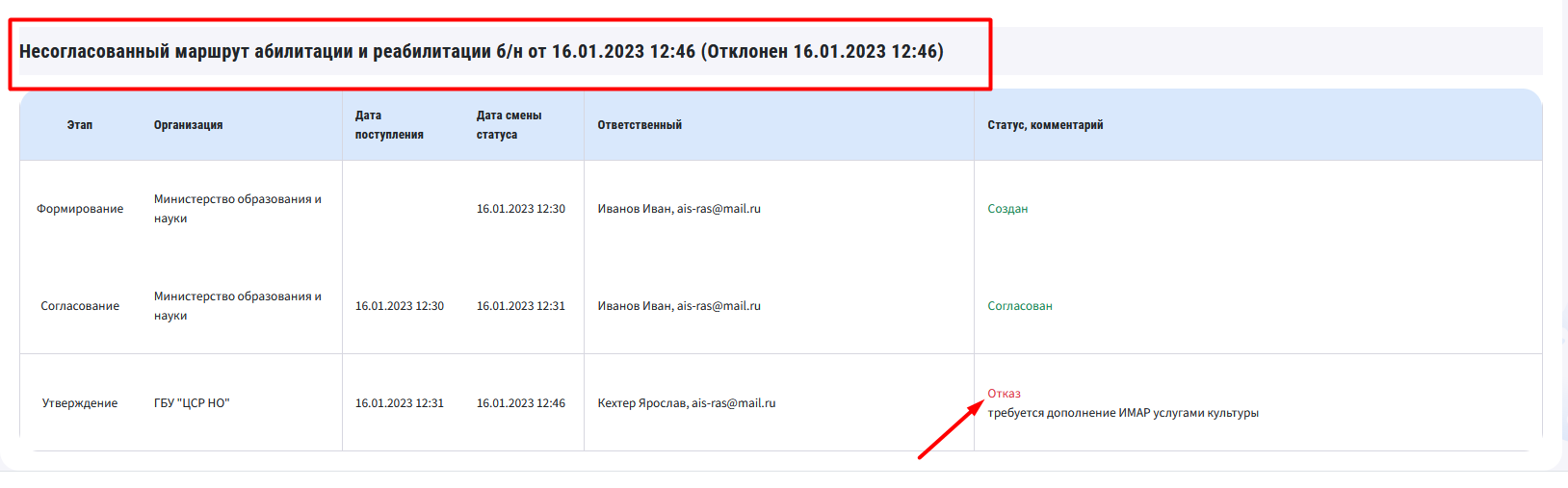 Рисунок 35. Отказ в утверждении ИМАР Просмотр ИМАРДля просмотра ИМАР пользователю необходимо перейти на вкладку «Услуги ИМАР» подраздела «ИМАР» Дневника соответствующего лица с РАС (Рисунок 36). 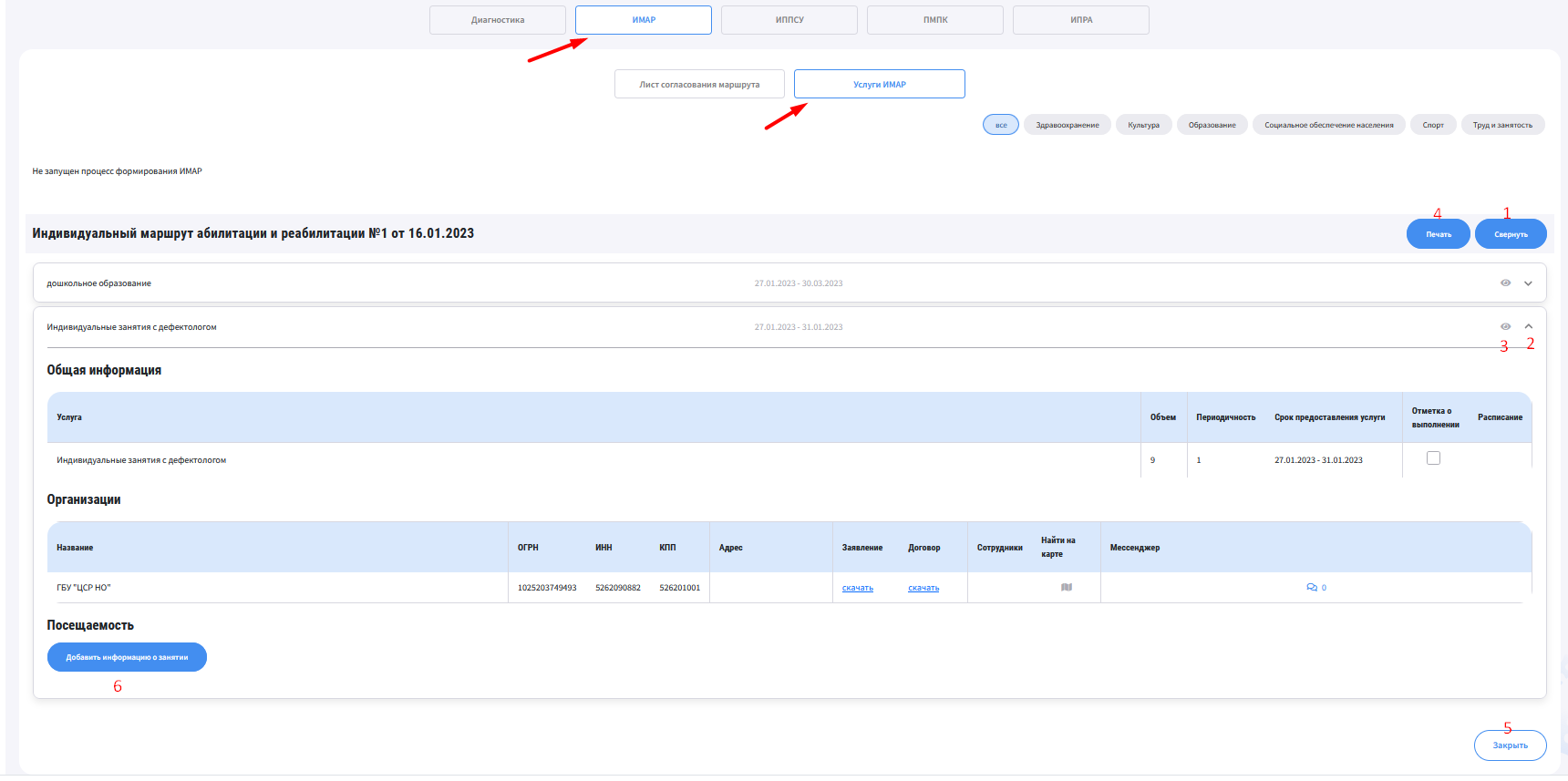 Рисунок 36. Просмотр ИМАРДля просмотра списка услуг, которые включены в состав конкретного ИМАР, необходимо нажать на кнопку «1» «Развернуть» (обратное действие при повторном нажатии – «Свернуть»). Отобразится полный список услуг ИМАР.Просмотр атрибутивного состава каждой услуги возможен в двух режимах:Развернутый список – выполняется по нажатию на кнопку «2» (стрелка вниз/вверх);Карточка - выполняется по нажатию на кнопку «3» (глаз).По ссылкам «Заявление» и «Договор» можно скачать типовые формы документов, действующих в соответствующих организациях.При нажатии на кнопку «4» «Печать» будет сформирована печатная форма ИМАР в формате *.pdf файла, которую можно сохранить на устройстве пользователя или вывести на печать.При нажатии на кнопку «5» «Закрыть», осуществляется полное закрытие Дневника конкретного лица с РАС. Выполняется автоматический переход пользователя в реестр Дневников.Ввод данных о ходе выполнения ИМАР С целью ввода данных о ходе выполнения ИМАР, в Дневник конкретного лица с РАС необходимо заходить в режиме редактирования. Для этого в контекстном меню соответствующей записи следует выбрать пункт «Редактировать» (Рисунок 37).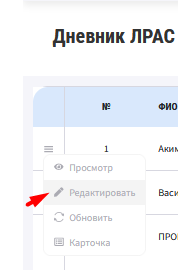 Рисунок 37. Вход в Дневник в режиме редактирования ИМАРУполномоченному пользователю в карточке ИМАР будет доступна возможность добавления информации о посещении гражданином занятия по конкретной услуге. Для этого необходимо нажать на кнопку «6» «Добавить информацию о занятии» Рисунок 36. По нажатии откроется карточка для заполнения – см. Рисунок 38.Правила заполнения карточки:Поле «Дата занятия» - автоподстановка текущей даты с возможностью отредактировать пользователем.Поле «Отметка о посещении» - выбор из списка одного из двух возможных значений: «По фотографии» или «По QR-коду». Для первого варианта потребуется совместное фото-селфи лица с РАС и лица, проводившего занятие. Для второго варианта – необходимо сканировать QR-код из мобильного приложения пациента. Наличие одного из двух файлов будет гарантировать подтверждение факта проведения занятия.Инструмент «Вложение» -  позволяет загрузить любой файл с устройства пользователя. Рекомендуется загружать фото с получателем услуги.Поле «Промежуточные результаты» - позволяет вводить произвольный текст со справочными сведениями об итогах проведенного занятия.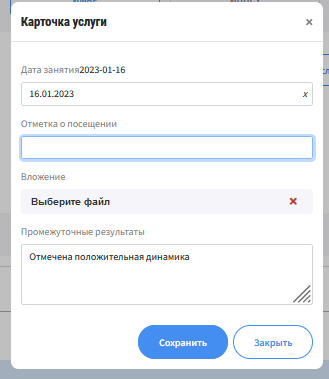 Рисунок 38. Карточка посещения занятия по услуге ИМАРВ ходе оказания услуг ИМАР гражданин также может оценивать результаты проведенных занятий. Такая возможность проставления оценок (по 5-балльной шкале) имеется у лица с РАС (представителя) в его личном кабинете и в мобильном приложении (см. п. 5.10.1 настоящего Руководства). Выставленные оценки доступны для просмотра в личном кабинете поставщика услуг в правой части строки информации о проведенном занятии – см. Рисунок 39.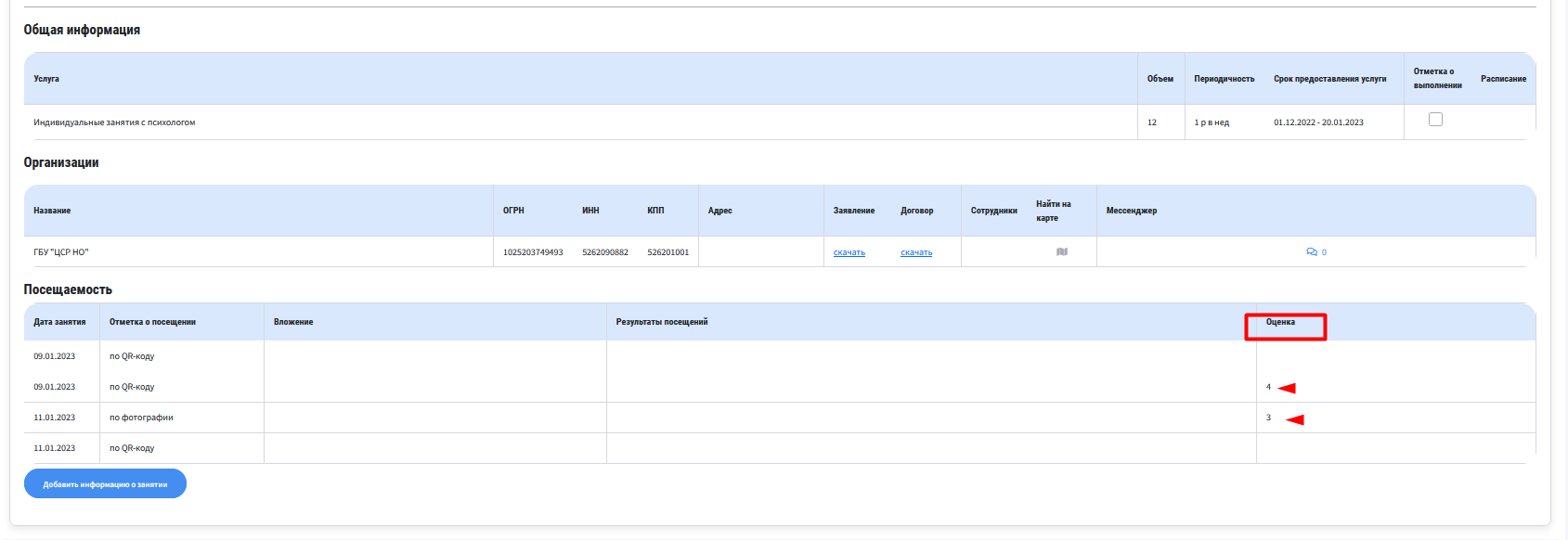 Рисунок 39. Оценка получателя услуги посещенного занятия по ИМАРРаздел «ИППСУ» Дневника ЛРАСРаздел предназначен для доступа к ИППСУ конкретного гражданина в режиме просмотра. Для перехода в раздел «ИППСУ» необходимо нажать на заголовок «ИППСУ» в карточке Дневника интересующего лица с РАС.В разделе хранится информация обо всех ИППСУ, которые разрабатывались для конкретного лица (действующие и не действующие).  Текущий статус программы указан в поле «Статус» и может иметь следующие значения: Актуальная; Изменена; Завершена; Отменена.Также, по каждой ИППСУ в реестре указана следующая информация:№ карты;№ ИППСУ;Дата составления;Срок действия;Форма социального обслуживания;Файл (для скачивания программы файлом);Статус.Информация поступает в систему автоматически из АИС «СЗН НО». Для актуализации данных необходимо нажать на кнопку «1» «Импорт» в правом верхнем углу страницы (Рисунок 40).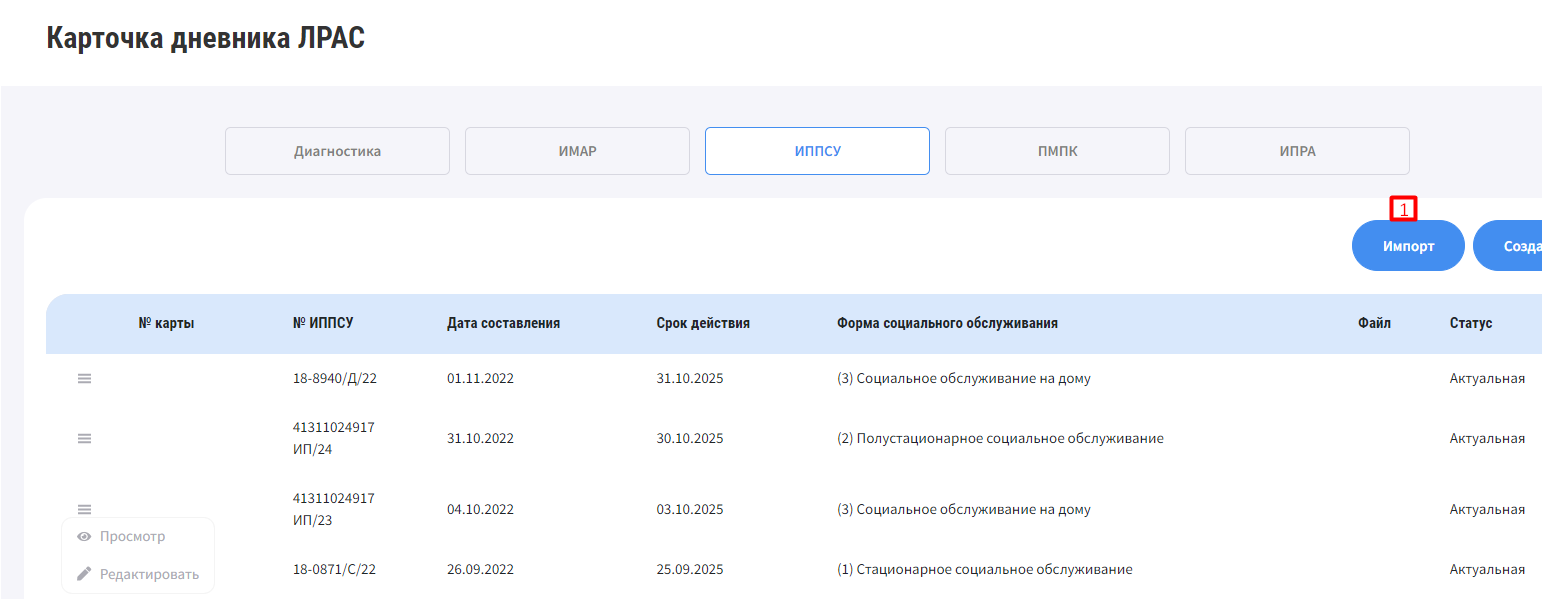 Рисунок 40. Реестр ИППСУ в Дневнике ЛРАСДля просмотра состава ИППСУ необходимо в контекстном меню выбрать пункт «Просмотр». По нажатию откроется карточка ИППСУ (Рисунок 40), содержащая следующие блоки полей:Идентификационная информация, в т.ч.:Дата составления;№ ИППСУ;файл ИППСУ;№ карты;Общая информация, в т.ч.:ФИО, пол, дата рождения;Адрес места жительства;Адрес электронной почты;Адрес места работы;Паспортные данные.Срок действия ИППСУ и форма соц.обслуживания;Виды социальных услуг;Информация о заключенных договорах.Рисунок 41. Карточка ИППСУ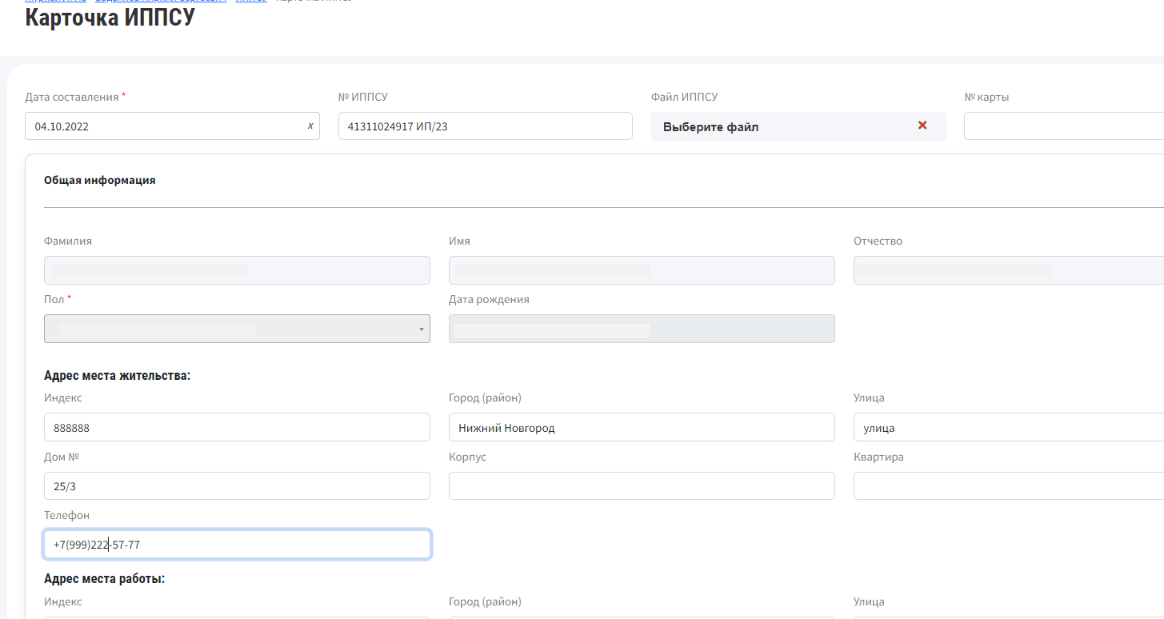 АналитикаРаздел "Аналитика" предназначен для построения отчетов на основе сведений из реестров, хранящихся в Системе.Доступ к разделуДля перехода в раздел "Аналитика", необходимо выбрать соответствующей раздел в меню управления (Рисунок 42). Раздел "Аналитика" содержит следующие подразделы:Отчеты "Регистр ЛРАС";Отчеты "Маршрутизация ЛРАС";Отчеты "Поставщики услуг";Отчеты «По заданным параметрам».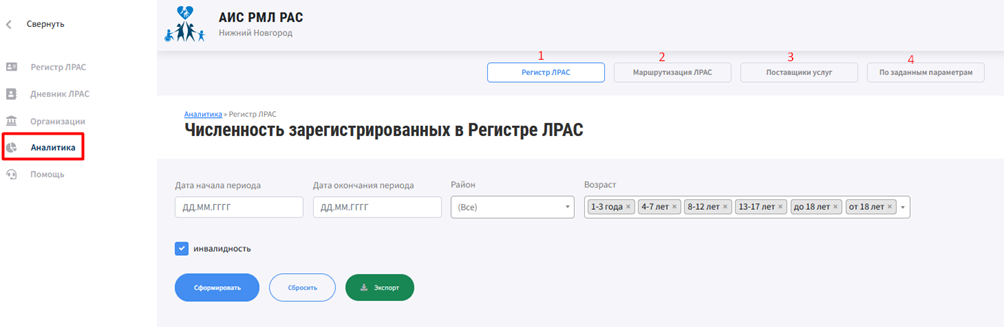 Рисунок 42. Доступ к разделу "Аналитика"По каждому подразделу рабочая зона состоит из следующих частей (Рисунок 43):Зона 1: панель инструментов для установления параметров отчета, а также кнопки «Экспорт» для выгрузки отчетной формы в MS Exсel;Зона 2: отображение отчетных данных в табличном виде.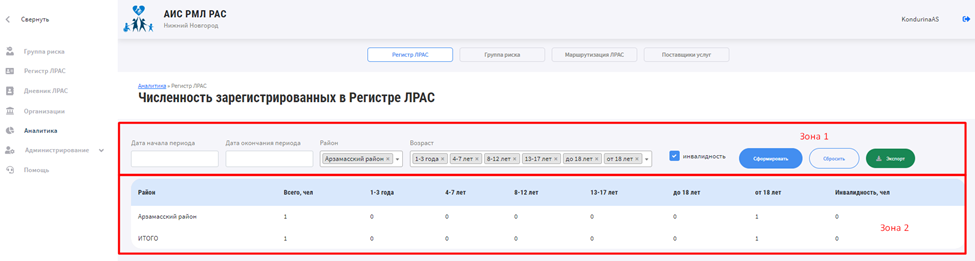 Рисунок 43. Раздел "Аналитика". Рабочая зонаОтчет «Регистр ЛРАС»Отчет предназначен для представления данных о численности записей в Регистре ЛРАС, с учетом возрастной характеристики ЛРАС, а также наличия инвалидности. Отчет может быть построен с учетом заданного временного интервала, что позволяет отслеживать динамику учета лиц с РАС в Регистре (Рисунок 44). Для создания и формирования отчета "Регистр ЛРАС" необходимо выбрать нужные фильтры:Дата начала периода.Дата окончания периода.Район.Возраст.Инвалидность.Допускается использование значений по умолчанию.После выбора нужных фильтров, пользователю необходимо нажать кнопку «Сформировать». Будет сформирован отчет на основании выставленных фильтров.Показатели отчета "Регистр ЛРАС" отображаются с учетом следующих (возможных) возрастных групп людей с диагнозом ЛРАС:1-3 года.4-7 лет.8-12 лет.13-17 лет.до 18 лет (как сумма первых 4 позиций).от 18 лет.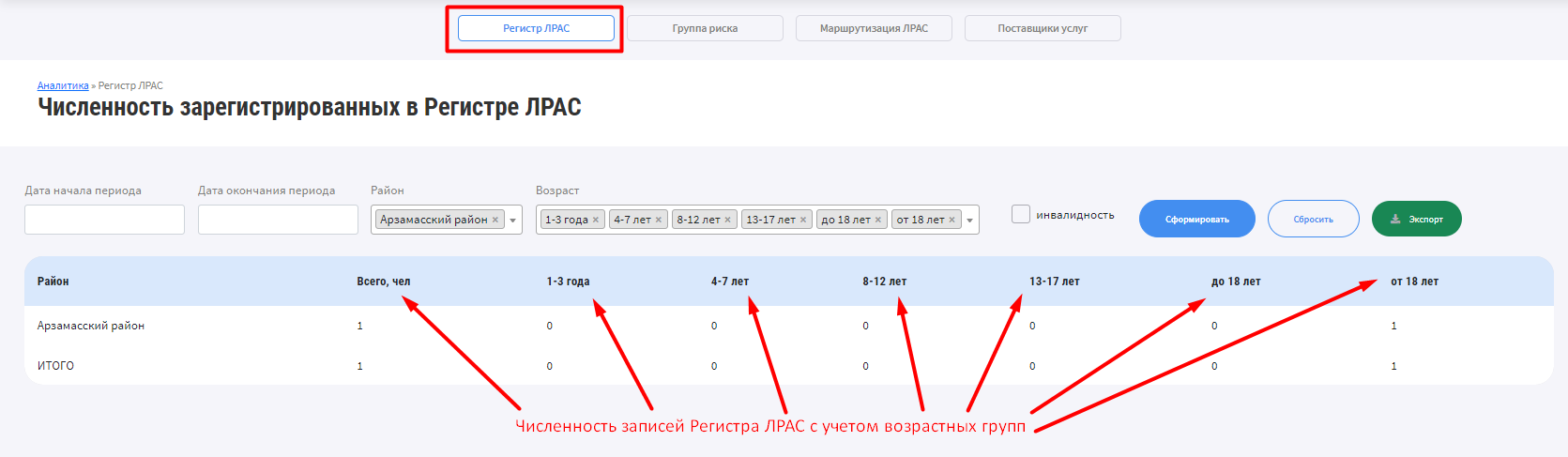 Рисунок 44. Раздел "Аналитика". Отчет "Регистр ЛРАС"Данный отчет можно выгрузить в формате «xlsx», нажав кнопку «Экспорт».Отчет «Маршрутизация ЛРАС»Отчет предназначен для представления данных о распределении лиц с РАС по учреждениям различной ведомственной принадлежности и форм собственности. Мониторинг данных может осуществляться в динамике по времени, по предоставляемым услугам. Также отчет позволяет отслеживать дублирование услуг одному гражданину в различных организациях (Рисунок 45).Источником данных для отчета "Маршрутизация ЛРАС" являются данные из раздела "Дневник ЛРАС", преимущественно – данные вкладки "ИМАР".Для создания и формирования отчета "Маршрутизация ЛРАС" необходимо выбрать нужные фильтры:Дата начала периода.Дата окончания периода.Район.Форма собственности.Вид деятельности.Тип организации – поле является зависимым от значения поля «Вид деятельности».Наименование услуги – поле является зависимым от значения поля «Вид деятельности».Возраст.Услуги совпадают.Допускается использование значений по умолчанию.После выбора нужных фильтров, пользователю необходимо нажать кнопку «Сформировать». Будет сформирован отчет "Маршрутизация ЛРАС" на основании выставленных фильтров. Показатели отчета "Маршрутизация ЛРАС" отображаются в разбивке по районам и формам собственности по количеству человек, для которых утверждены ИМАР.Данный отчет можно выгрузить в формате «xlsx», нажав кнопку «Экспорт».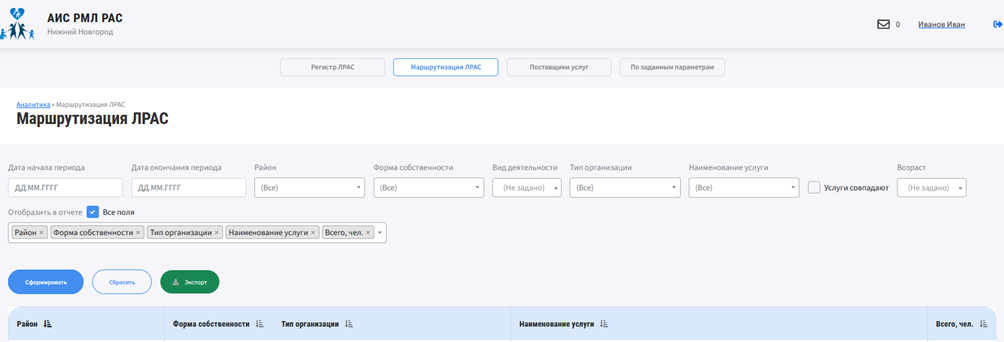 Рисунок 45. Раздел "Аналитика". Отчет "Маршрутизация ЛРАС"Отчет «Поставщики услуг»На вкладке "Поставщики услуг" расположены следующие отчеты:"Мощности организаций"."Специалисты".Отчет «Мощности организаций»Отчет предназначен для представления данных о наполняемости организаций-поставщиков услуг, в т.ч. по численности лиц с РАС, получающих и завершивших получение услуги, а также выплаты компенсаций за предоставление услуг лицам с РАС. Данные могут быть группированы по ведомственной принадлежности, форме собственности организаций, территориальному расположению и другим параметрам. Также, отчет позволяет выводить данные об организациях, в отношении которых заявлен (заявлялся) отказ в получении услуг, что может являться индикатором для оценки качества оказываемых услуг. Мониторинг данных может осуществляться в динамике по времени (Рисунок 46).Источником данных для отчета "Мощности организаций" являются данные из разделов "Организации", "Дневник ЛРАС".Для создания и формирования отчета "Мощности организаций" необходимо выбрать нужные фильтры:Дата начала периода.Дата окончания периода.Вид деятельности.Тип организации.Форма собственности.Район.Наименование организации.Вычислить и отобразить в отчете.С учетом отказов.После выбора нужных фильтров, пользователь может нажать кнопку «Сформировать». Будет сформирован отчет "Мощности организаций" на основании выставленных фильтров. Данный отчет можно выгрузить в формате «xlsx», нажав кнопку «Экспорт».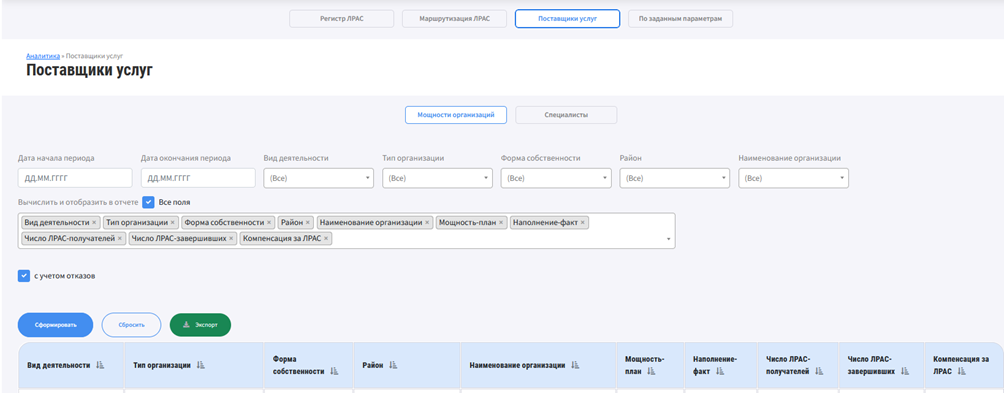 Рисунок 46. Раздел "Аналитика". Отчет "Мощности организаций"Отчет «Специалисты»Отчет рекомендован к применению только пользователями сферы образования. Отчет предназначен для представления сведений о соответствии фактических данных по предоставляемым услугам специалистов в образовательных учреждениях (ОУ), плановым данным, рекомендованным ПМПК.Отчет «По заданным параметрам»Отчет «По заданным параметрам» создан как универсальный отчет, без ориентации на оценку конкретного показателя (группы показателей) или процесса. Отчет позволяет выводить агрегированные обезличенные данные по всем обобщаемым полям Регистра ЛРАС (Рисунок 47).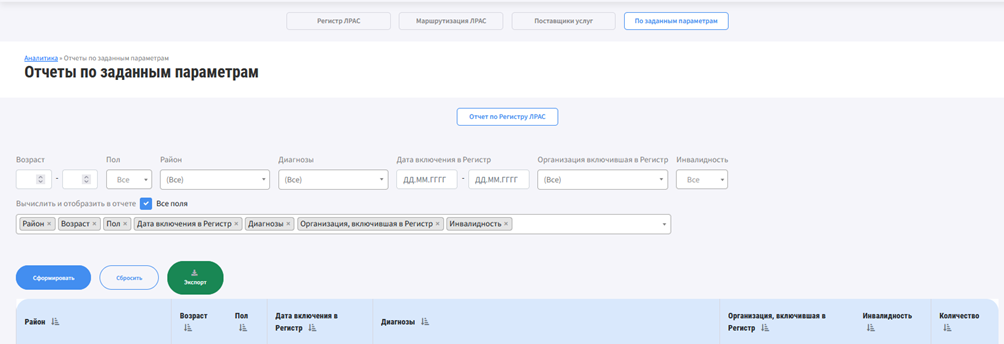 Для создания и формирования отчета "По заданным параметрам" необходимо выбрать нужные фильтры:Возраст отВозраст доПолРайон.Диагнозы.Дата включения в Регистр от.Дата включения в Регистр доОрганизация, включившая в РегистрИнвалидность.Вычислить и отобразить в отчетеПосле выбора нужных фильтров, пользователь может нажать кнопку «Сформировать». Будет сформирован отчет "По заданным параметрам" на основании выставленных фильтров. Данный отчет можно выгрузить в формате «xlsx», нажав кнопку «Экспорт».Рисунок 47. Раздел "Аналитика". Отчет "По заданным параметрам"Панель руководителяПанель руководителя предназначена для вывода агрегированных данных по основным показателям деятельности учреждений в отношении учета и маршрутизации лиц с РАС.Доступ к Панели руководителя обеспечивается уполномоченным пользователям по нажатию на изображение логотипа в хедере портала.Панель руководителя представлена в виде дашборда виджетов по следующим показателям (Рисунок 48):Карточка человека с РАС.Численность ЛРАС в Регистре по возрасту и полу (раздел «Лица с РАС»);Численность ЛРАС по районам (раздел «Лица с РАС»);Количество оказанных услуг по ведомствам и годам (раздел «Услуги»);Топ-10 школ, обучающих детей с РАС, и численность по реализуемым образовательным программам (раздел «Поставщики услуг»).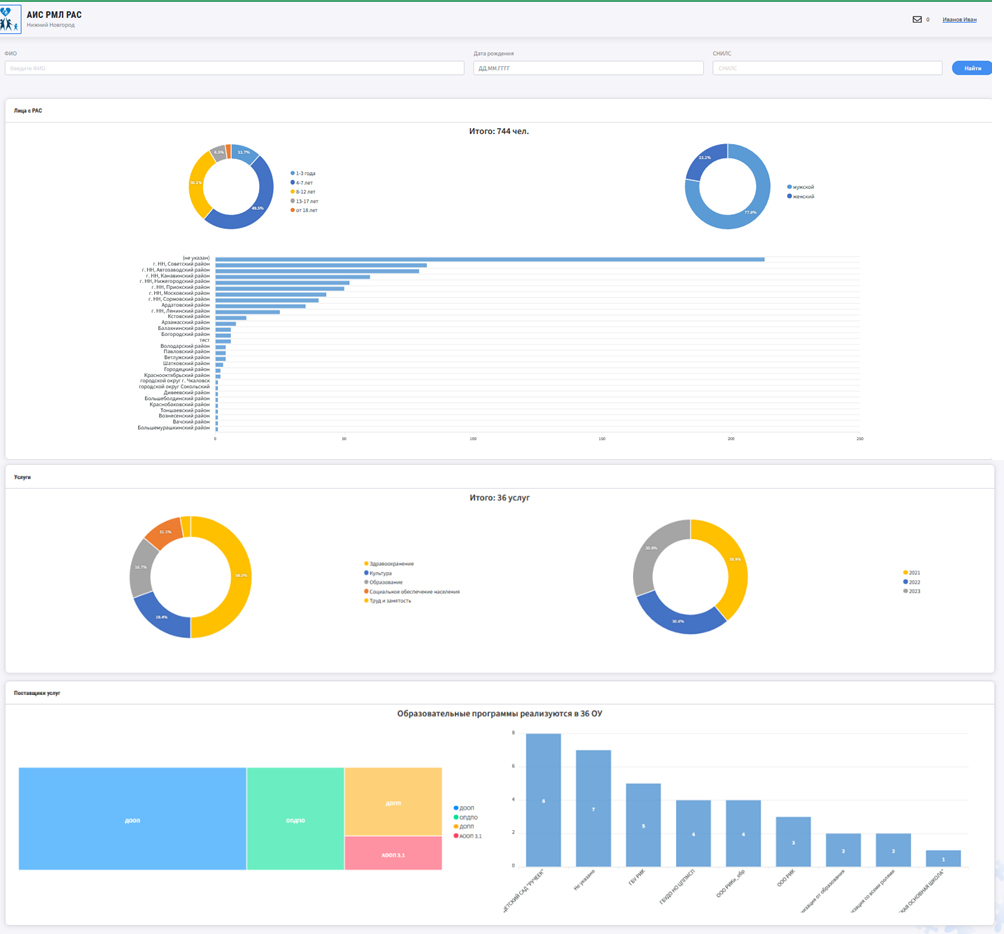 Рисунок 48. Панель руководителяПомощьРаздел «Помощь» предназначен для просмотра опубликованных новостей, просмотра файлов-документов руководства пользователя, а также для направления обращений в службу технической поддержки.Вкладка «Новости»В данной вкладке представлены опубликованные новостные сообщения (Рисунок 49).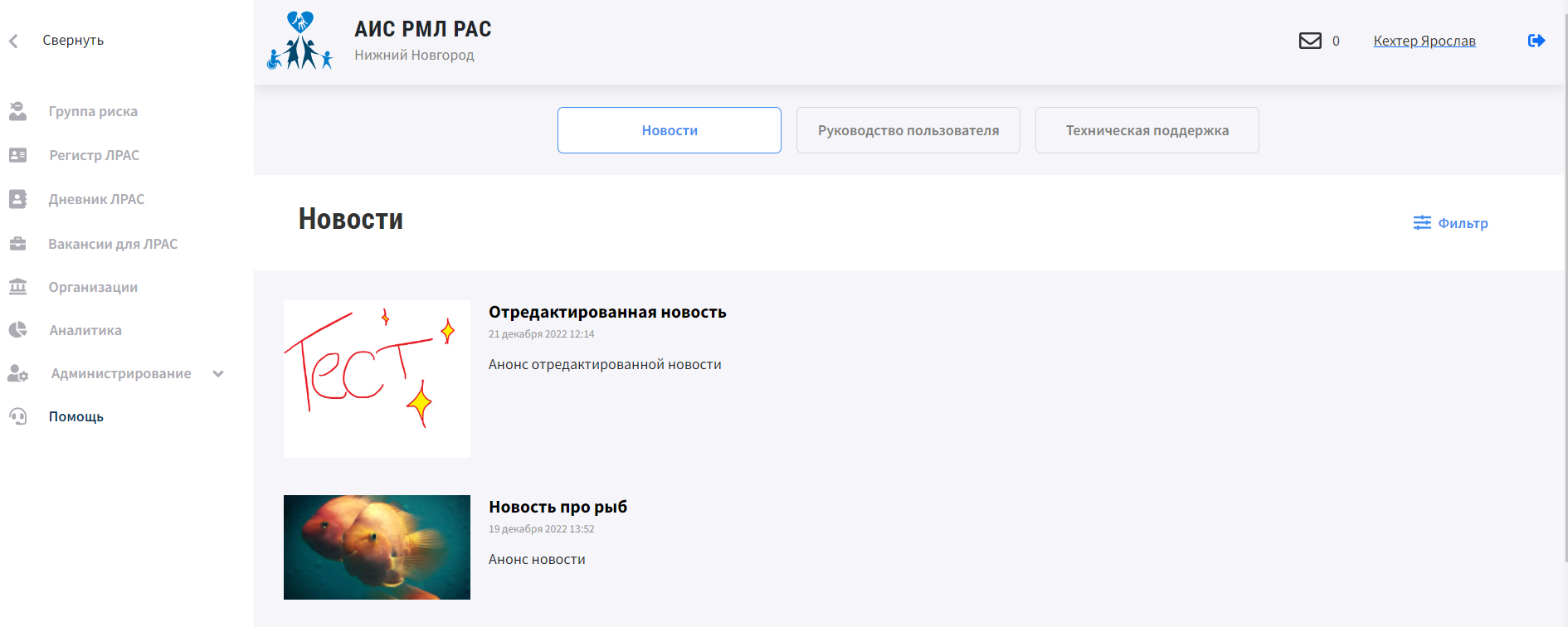 Рисунок 49 Вкладка «Новости»В правой верхней части экранной формы присутствует кнопка «Фильтр», при нажатии на которую открывается окно, в котором можно задать фильтры для списка 
новостей (Рисунок 50).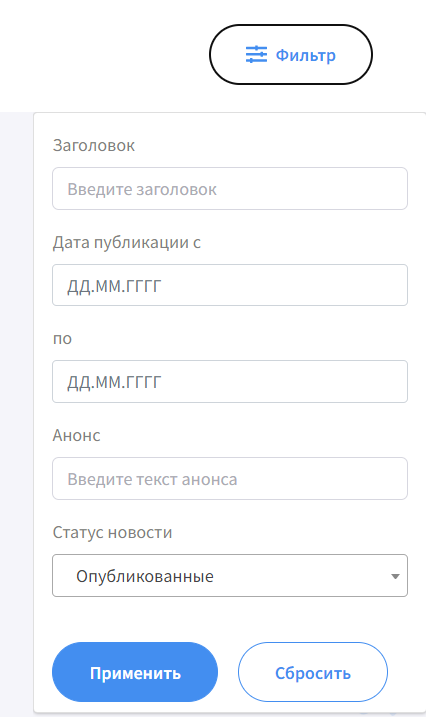 Рисунок 50 Фильтрация новостейЧтобы применить фильтр необходимо нажать на кнопку «Применить», после чего в списке отобразятся подходящие новости.Чтобы открыть новостное сообщение необходимо нажать на любой части записи (изображение, заголовок или анонс), после чего откроется экранная форма выбранной 
новости (Рисунок 51).Рисунок 51 Экранная форма карточки новости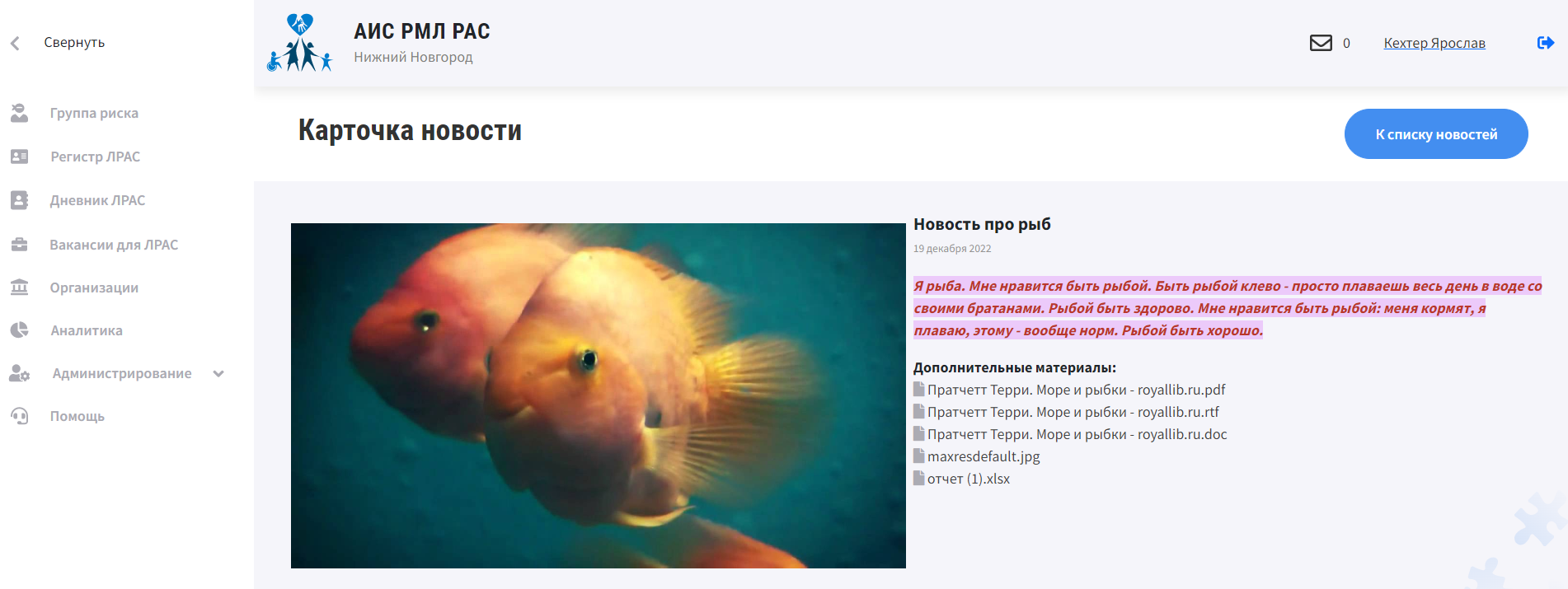 Вкладка «Руководство пользователя»В данной вкладке представлены опубликованные файлы руководства 
пользователя (Рисунок 52).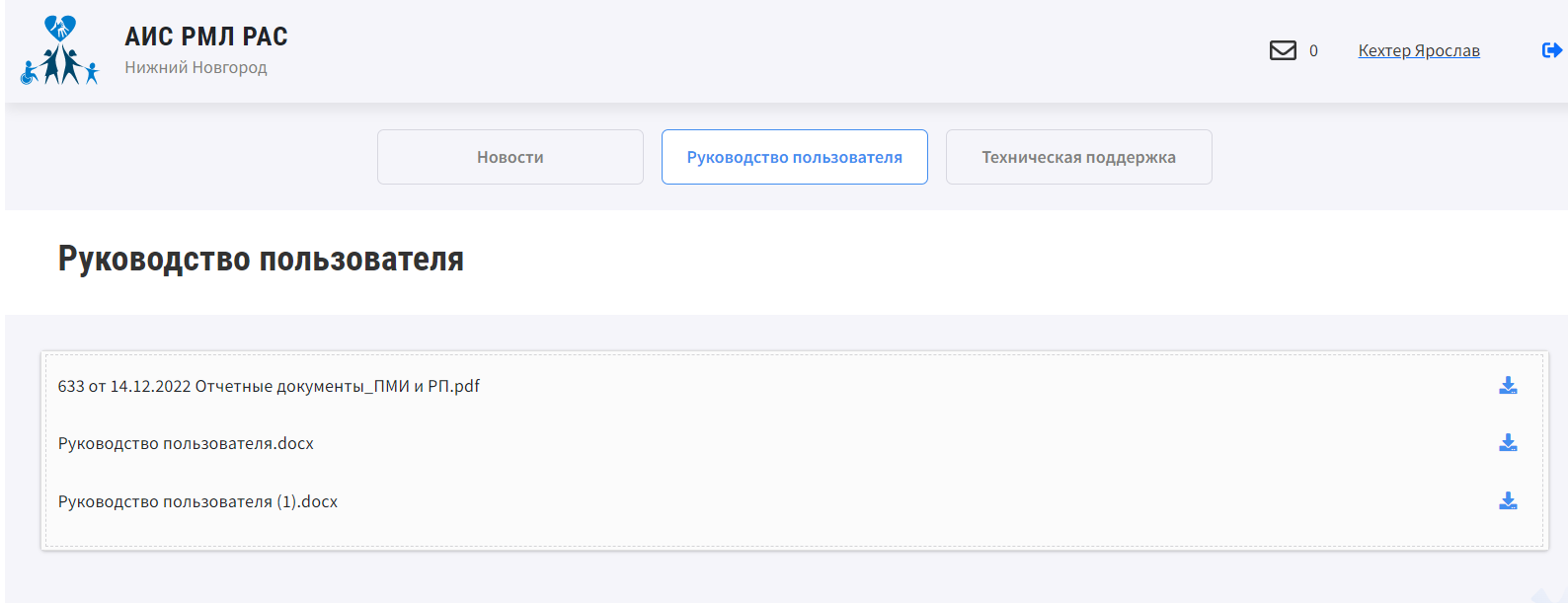 Рисунок 52 Вкладка «Руководство пользователя»Для загрузки документа на устройство пользователя необходимо нажать 
на кнопку «» справа от наименования документа.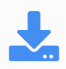 Вкладка «Техническая поддержка»В данной вкладке представлена форма для направления обращения в техническую поддержку, а также список ранее созданных обращений (Рисунок 53).Рисунок 53 Вкладка «Техническая поддержка»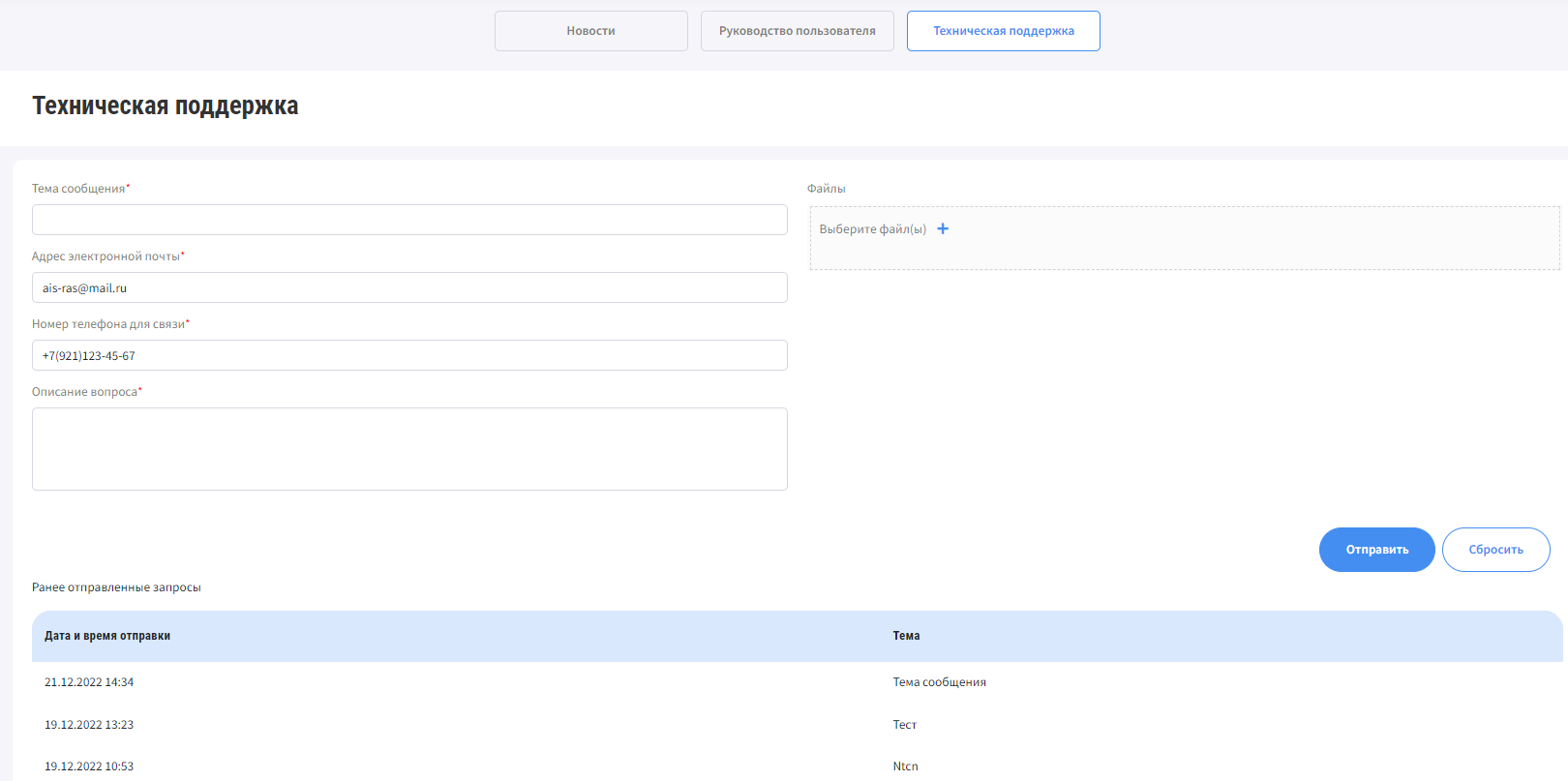 Для направления обращения необходимо заполнить поля экранной формы, а также при необходимости прикрепить файлы в блоке «Файлы» посредством нажатия на кнопку «Выберите файл(ы)» и выборе файла на устройстве пользователя. После заполнения формы обращения необходимо нажать на кнопку «Отправить», после чего обращение будет направлено сотруднику технической поддержки, который свяжется с вами по электронной почте или телефону.Чтобы посмотреть ранее созданное обращение, необходимо нажать на нужное обращение в таблице «Ранее отправленные запросы», после чего откроется окно с заполненным обращением (Рисунок 54).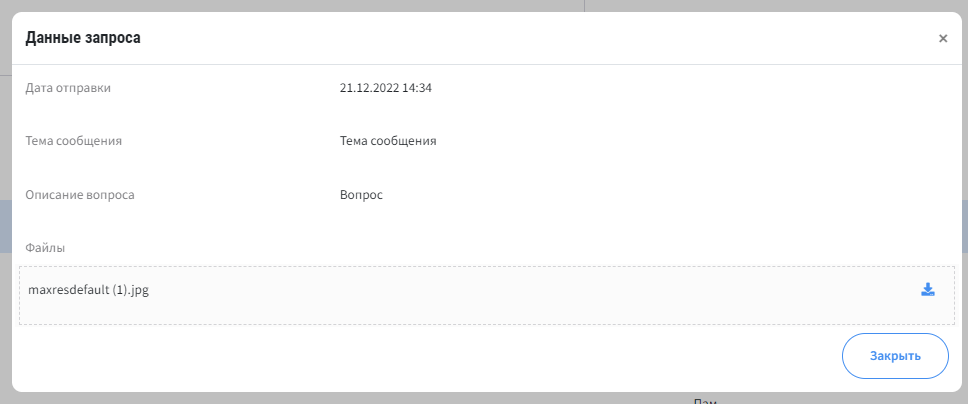 Рисунок 54 Просмотр ранее отправленного запросаУчет предоставления услугУчет предоставления услуг ЛРАС ведется двумя способами:- через мобильное приложение- через ЛК сотрудника организации-поставщика услуг.Мобильное приложение представляет собой программный комплекс, включающий версию для человека с диагнозом РАС (представителя) и версию для поставщика услуг.Важно! Доступ к мобильному приложению имеют только пользователи с настроенными правами доступа.Мобильное приложение человека с диагнозом РАСДля входа в Систему необходимо ввести данные логина и пароля от личного кабинета.После успешной авторизации на главном экране приложения отобразятся QR-код и раздел «Оказываемые услуги». Также в правом верхнем углу, размещается иконка профиля и иконка раздела сообщений.По нажатию на иконку профиля, осуществляется переход в профиль пациента, где хранятся личные данные пациента и его законных представителей. Также там размещается кнопка «Выход», по нажатию на которую осуществляется выход из учетной записи.По нажатию на иконку раздела сообщений, осуществляется переход в раздел со списком полученных уведомлений о сообщениях. (Рисунок 55)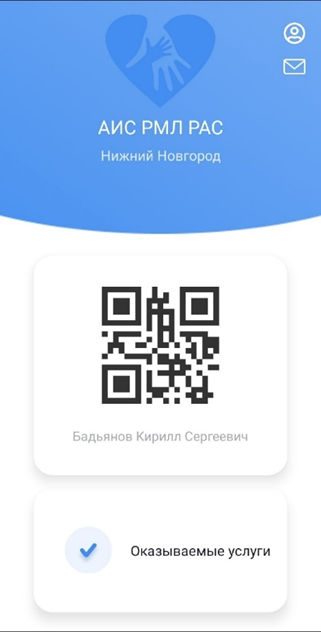 Рисунок 55. Главное окно пользователя с диагнозом РАСQR-код, размещенный на главном экране, необходимо предъявить сотруднику организации, у которого проходили прием, для подтверждения визита.При переходе в раздел «Оказываемые услуги» открывается список всех услуг, предоставленных пользователю. В списке отображается статус услуг, возможны три значения: завершена, активная, отказ (Рисунок 56).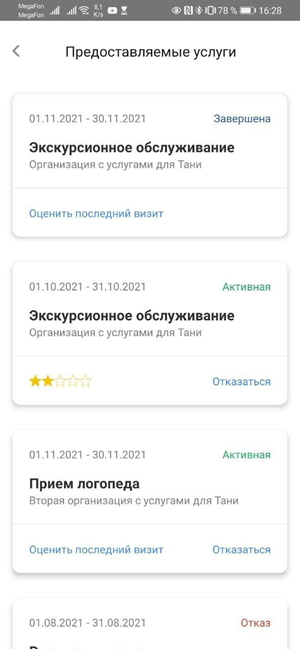 Рисунок 56. Услуги пользователя в различных статусахПри нажатии на название услуги открывается подробная информация об услуге. Также, доступны следующие действия по услуге:оценить последний визит;отказаться от получения услуги.Если последний визит уже был оценен, то выводится оценка в виде закрашенных звезд. Если написано «Оценить последний визит», то можно нажать на данную ссылку, появится окошко для ввода значения (Рисунок 57).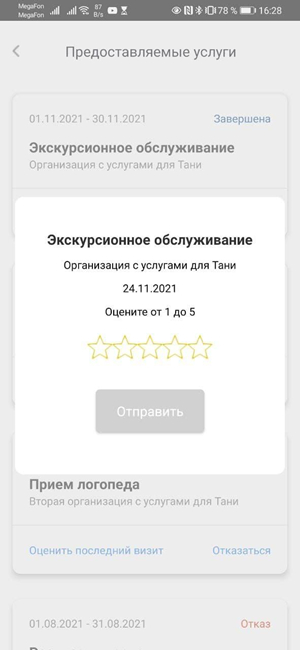 Рисунок 57. Окно для оценки полученной услугиПри просмотре услуги, можно просмотреть данные об организации, которая предоставляет услуги (Рисунок 58).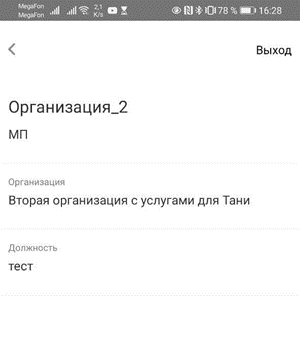 Рисунок 58. Карточка организации при просмотре пользователем с диагнозом РАСТакже пользователю доступна возможность отказаться от предоставления услуги. Для этого напротив одной из услуг необходимо нажать кнопку 
«Отказаться» (Рисунок 59).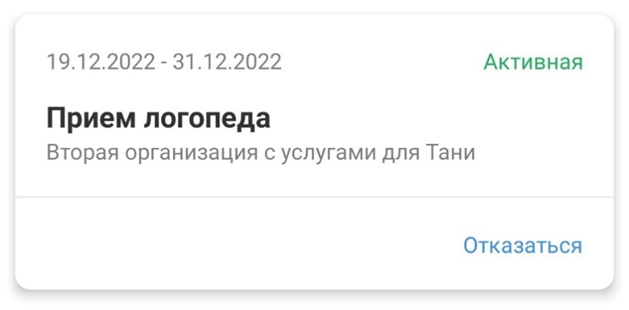 Рисунок 59. Кнопка «Отказаться»По нажатию кнопки появляется модальное окно с формой для обязательного заполнения комментария (причина отказа) (Рисунок 60).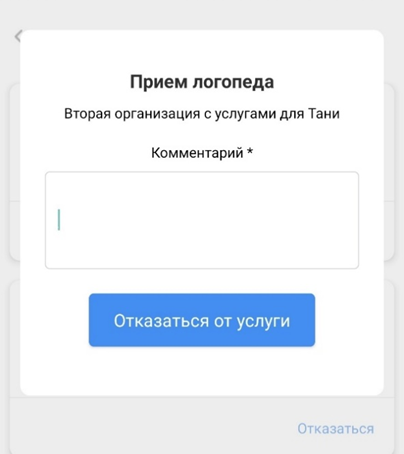 Рисунок 60. Модальное с формой для комментарияПо нажатию кнопки «Отказаться от услуги» статус услуги меняется на «Отказ».Мобильное приложение сотрудника организацииДля авторизации в приложении Системы необходимо ввести данные логина и пароля от личного кабинета (Рисунок 61).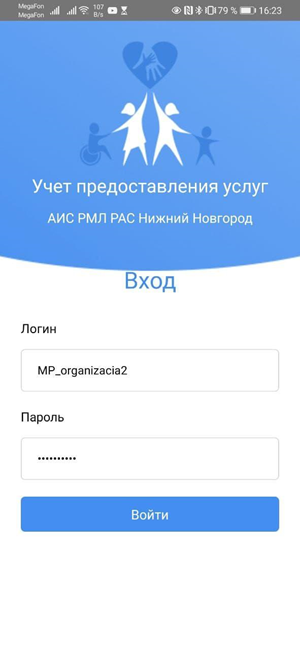 Рисунок 61. Окно авторизации в ЛК Сотрудника от организацииПри успешной авторизации отображается главный экран приложения, на котором размещаются две кнопки: сканировать QR-код и найти вручную.В правом верхнем углу, при нажатии на иконку с человечком, можно просмотреть профиль сотрудника и также там находится кнопка «Выход» (Рисунок 62).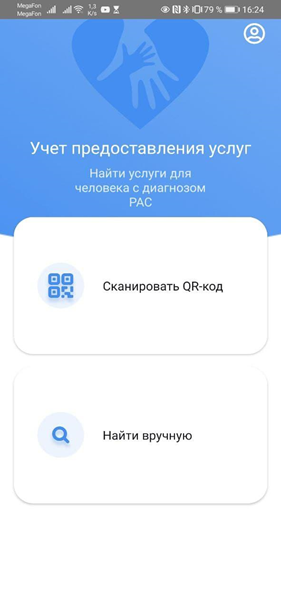 Рисунок 62. Главный экран в ЛК Сотрудника организацииПо нажатию на кнопку «Сканировать QR-код» открывается окно для сканирования QR-кода. Сканирование осуществляется путем наведения камеры на предъявляемый 
QR-код (Рисунок 63). 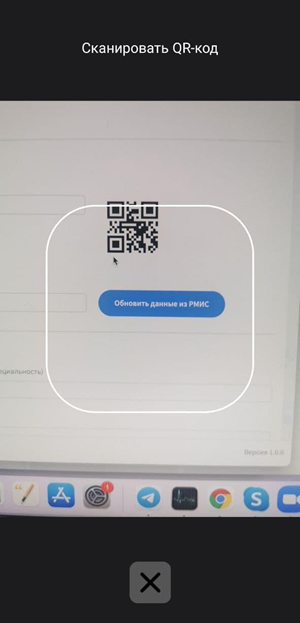 Рисунок 63. Функционал для сканирования QR- кодаПосле успешного сканирования QR-кода, открывается страница с предоставляемыми услугами для данного пациента. В открывшемся списке отображаются только незавершенные услуги для данной организации и данного пациента (Рисунок 64).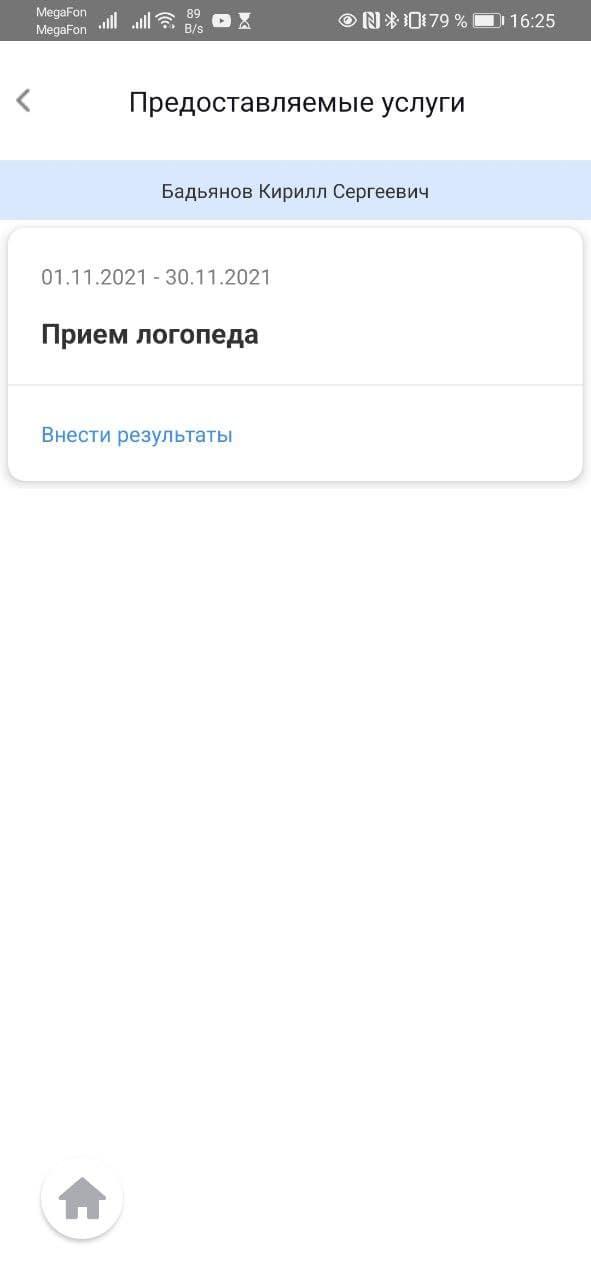 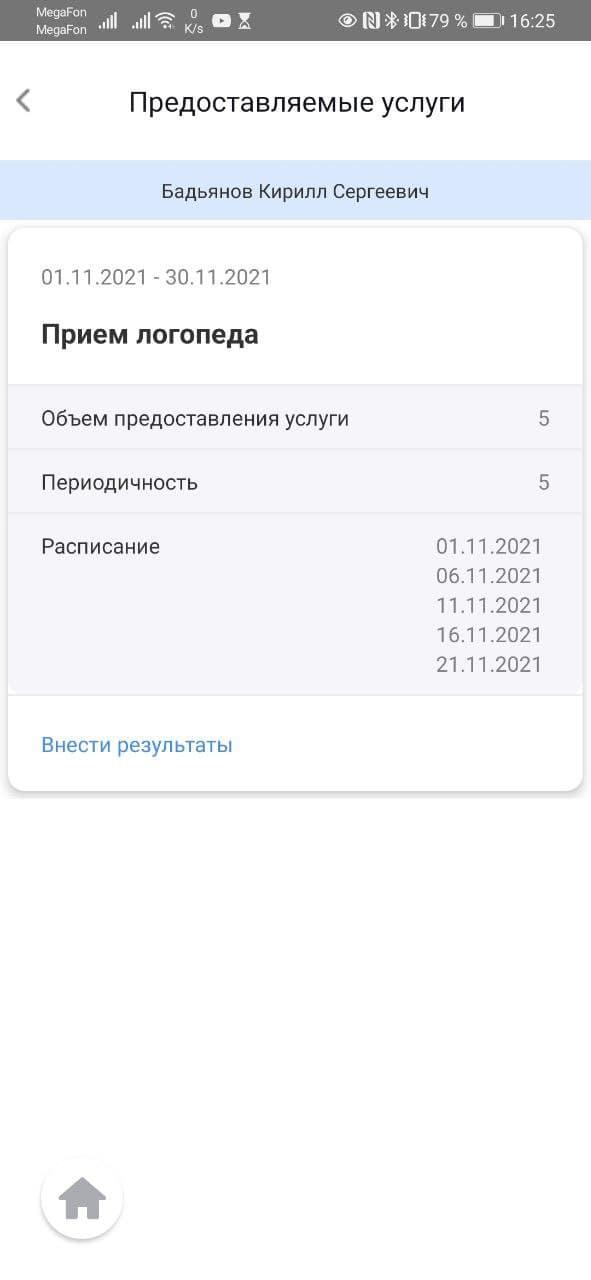 Рисунок 64. Результаты поиска (предоставляемые услуги)По нажатию кнопки «Найти вручную» открывается экран с инструментами для поиска услуг вручную. Поиск осуществляется по ФИО пациента (как при вводе полных данных, так и по неполным инициалам) (Рисунок 65).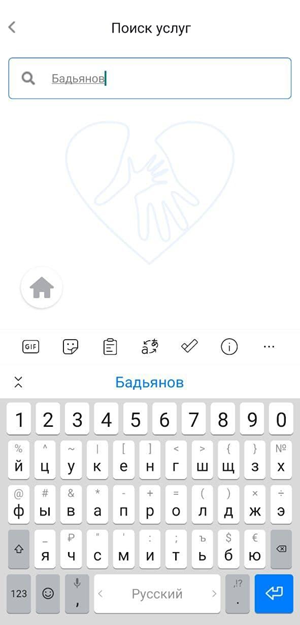 Рисунок 65. Поиск пациента, которому предоставляется услугаПо результатам поиска на экране отображаются данные пациента согласно указанному значению в поле поиска (Рисунок 66).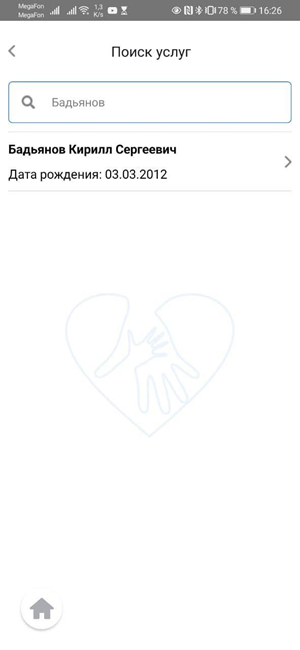 Рисунок 66. Результаты поискаДалее необходимо нажать на ФИО пациента и осуществляется переход к списку предоставляемых ему услуг (Рисунок 67).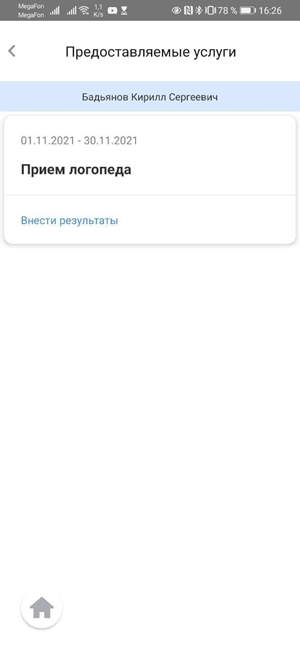 Рисунок 67. Список услуг, предоставляемых пациентуВ списке отображаются только незавершенные услуги для данной организации и данного пациента. Внесение информации об оказании услуги.По итогам оказания услуги, сотруднику учреждения требуется указать информацию о промежуточных результатах приема, а в случае, если услуга оказана полностью, то необходимо указать информацию об итоговом результате оказания услуги.По нажатию на кнопку «Внести результаты» осуществляется переход к форме для заполнения информации о результатах оказания услуги (Рисунок 68).На форме все обязательные поля помечены звездочками. Если у пациента состоялся плановый прием, то обязательным для заполнения является только поле «Промежуточный результат». При установке чекбокса «Услуга предоставлена», поле «Итоговый результат» становится обязательным для заполнения. 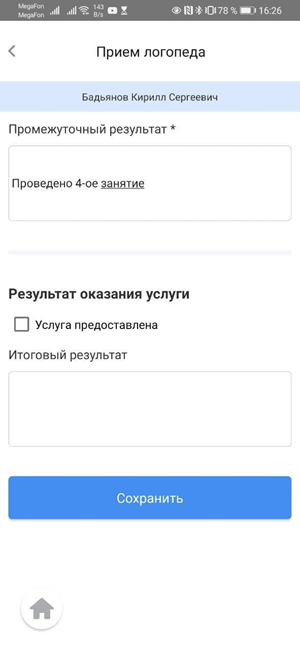 Рисунок 68. Форма для заполнения информации о результатах приема (при наличии QR-кода)Если поиск предоставляемых услуг осуществляется вручную, то на форме для внесения результатов оказания услуги дополнительно появляется поле «Фото» для загрузки изображений, подтверждающих прием пациента (Рисунок 69).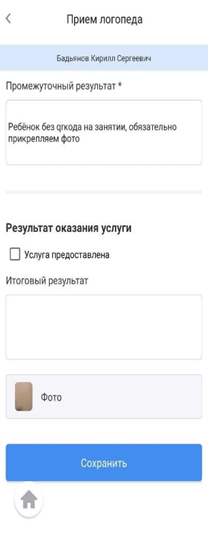 Рисунок 69. Форма для заполнения информации о результатах приема (при поиске пациента вручную)После заполнения полей необходимо нажать кнопку «Сохранить». Данные о приеме сохраняются и их можно посмотреть в веб-версии Системы.Учет предоставления услуг в Личном КабинетеЕсли нет возможности произвести учет предоставления услуги через мобильное приложение, то возможен учет оказания услуги через Личный Кабинет в Дневнике ЛРАС на вкладке ИМАР (Рисунок 70). См. также функцию «6. Ввод данных о ходе выполнения ИМАР» раздела 5.6.2 настоящего Руководства. 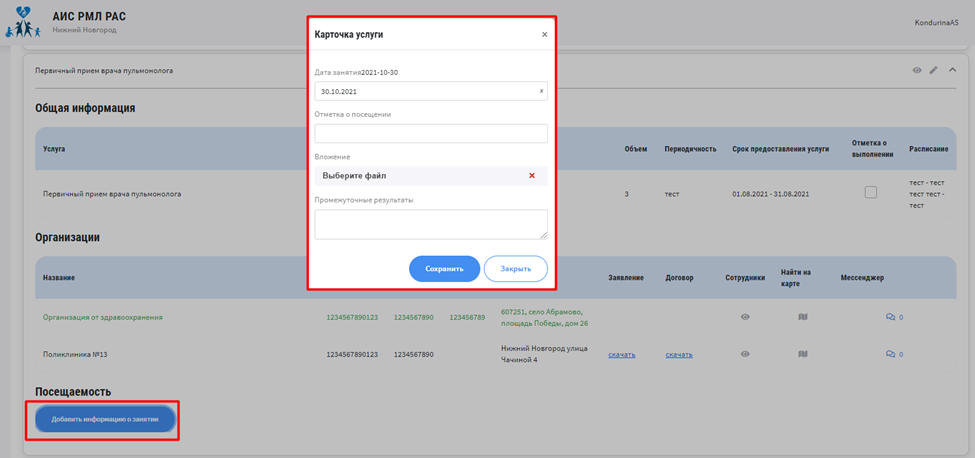 Рисунок 70. Услуга в ИМАР. Учет предоставления услуги.МессенджерПользователи могут вести переписку через диалоги мессенджера.Мессенджер с заданным набором диалогов доступен в ЛК пользователей, которые работают с ИМАР и регистром ЛРАС (обладают правами редактирования). Таким образом диалоги мессенджеров группируются по следующим категориям:Информация о гражданине в Регистре ЛРАС (общий диалог);Сведения в ИМАР, с дополнительной группировкой по услугам ИМАР (диалоги ИМАР/услуга).Также, имеется группа системных сообщений.Диалоги мессенджера создаются автоматически.И участники диалогов определяются по определенному правилу в автоматическом режиме.Общий диалогОбщий диалог предназначен для решения общих вопросов (уточнение сведений в Регистре ЛРАС и пр.). Доступ к нему осуществляется через запись Человека с диагнозом РАС в Регистре РАС (Рисунок 71).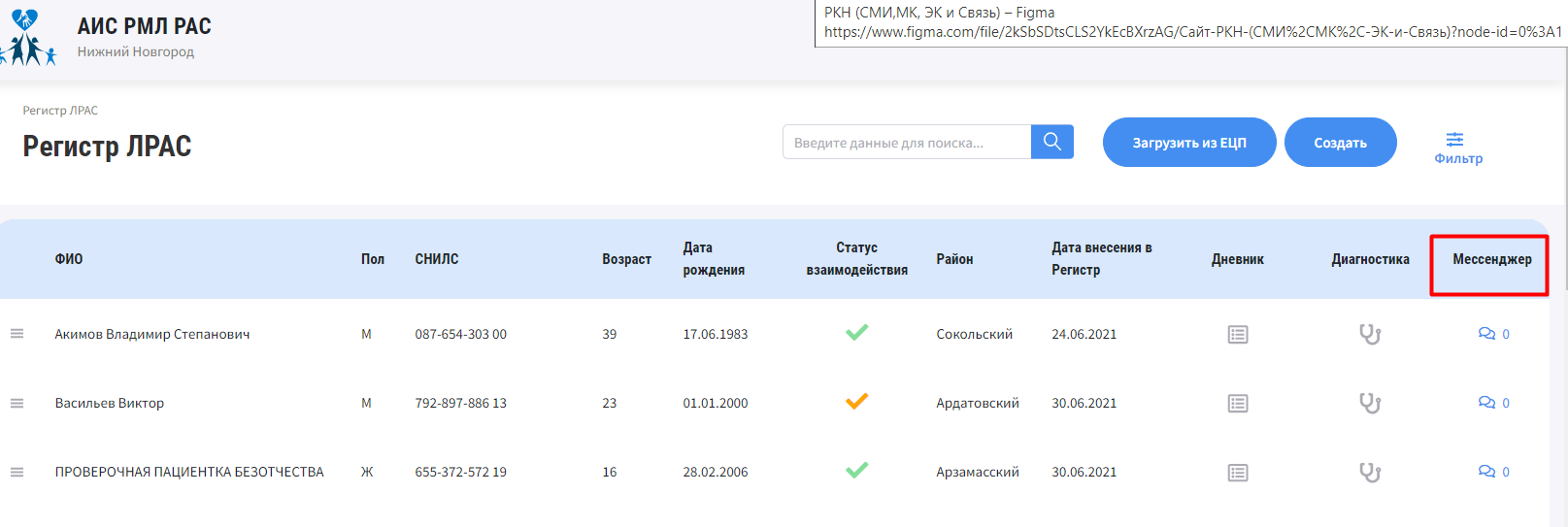 Рисунок 71. Доступ к общему диалогуВ открывшемся окне отображается экранная форма с диалогами, в которой выполнена автоматическая предфильтрация, позволяющая отображать только общий диалог.Диалоги ИМАР/услугаДиалоги ИМАР/услуга предназначены для решения вопросов, связанных с предоставлением конкретной услуги. Например, согласование организации-поставщика услуги. Такие виды переписки возможны между человеком с диагнозом РАС или законным представителем, сотрудником организации-поставщика услуг, сотрудником Ресурсного Центра (Куратором) и осуществляются с помощью встроенного мессенджера.Мессенджер доступен в Дневнике ЛРАС на вкладке ИМАР в конкретной услуге (Рисунок 72).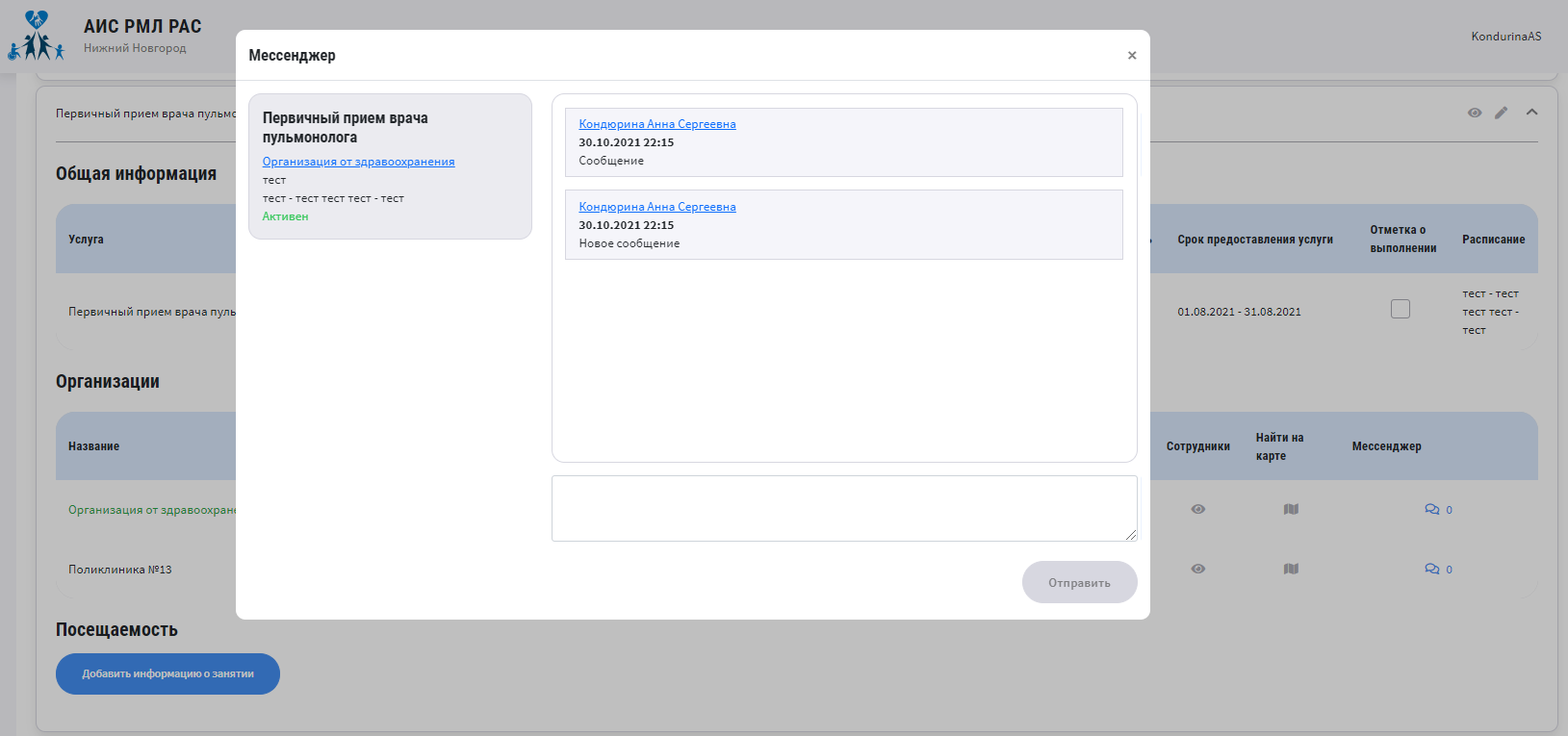 Рисунок 72. Мессенджер с диалогом обсуждения услугиСистемные сообщенияДля сотрудников Ресурсного Центра, Поставщиков услуг и иных категорий пользователей доступно получение системных сообщений (Рисунок 73). Такие сообщения создаются системой автоматически при наступлении определенных событий в автоматизированных процессах.Доступ к экранной форме диалога осуществляется по нажатию на иконку "Конверт" в хэдере портала. Рядом с иконкой отображается количество непрочитанных сообщений пользователем.Доступ к диалогу определяется отдельным правом доступа на чтение системных сообщений.Отображается экранная форма с диалогами, в которой выполнена автоматическая предфильтрация, позволяющая отображать только системные сообщения.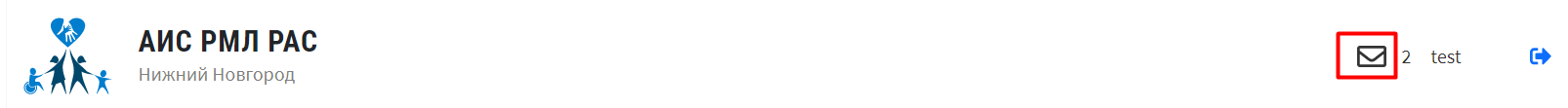 Рисунок 73. Доступ к экранной форме выбора диалоговУТВЕРЖДАЮГенеральный директор 
ООО «РуНетСофт»________________ Е.С.Ходак«____» ________________2022 г.СокращениеРасшифровка12АИСАвтоматизированная информационная системаЕСИАЕдиная система идентификации и аутентификации в инфраструктуре, обеспечивающей информационно-технологическое взаимодействие информационных систем, используемых для предоставления государственных и муниципальных услуг в электронной формеАИС «РМЛ РАС»Автоматизированная информационная системавыявления и комплексного сопровождения людей с РАС и другими ментальными нарушениями «Регистр и маршрутизация людей с РАС»ПользовательАвторизированный сотрудник организацииПациентЧеловек с диагнозом РАСИМАРИндивидуальный маршрут абилитации и реабилитации.Формируется ГБУ ЦСР НО (ресурсным центром) после анализа программ (ИПРА, ИППСУ), результатов ПМПК и собственной диагностики. Содержит перечень предоставляемых услугРАСРасстройство аутистического спектраИПРАИндивидуальная Программа Реабилитации и Абилитации.Программа разрабатывается в соответствии с его потребностями и обязательная к исполнению.ИППСУИндивидуальная программа предоставления социальных услуг.
ИППСУ является документом, в котором указаны форма социального обслуживания, виды, объем, периодичность, условия, сроки предоставления социальных услуг, перечень рекомендуемых поставщиков социальных услуг, а также мероприятия по социальному сопровождению.ПМПКПсихолого-Медико-Педагогическая комиссия.Создана в целях своевременного выявления детей с особенностями в физическом и (или) психическом развитии и (или) отклонениями.ЭПЭлектронная Подпись.Используется шифрование по ГОСТ Р 34.10-2012Название разделаРольОрганизации- Администратор социальной защиты населения.- Сотрудник организации – поставщика услуг.Регистр ЛРАС- Администратор социальной защиты населения.- Сотрудник организации – поставщика услуг.Дневник ЛРАС- Администратор социальной защиты населения.- Сотрудник организации – поставщика услуг.Маршрутные листы- Администратор социальной защиты населения.- Сотрудник организации – поставщика услуг.Предоставление услуг- Администратор социальной защиты населения.- Сотрудник организации – поставщика услуг.Аналитика- Администратор социальной защиты населения.- Сотрудник организации – поставщика услуг.ПомощьЛюбая роль.НазваниеОбязательность заполненияПравило установки значенияОбщая информация. Фамилия.да-Общая информация. Имя.да-Общая информация. Отчество.нет-Общая информация. Дата рождения.даdd.mm.yyyyОбщая информация. Пол.даДоступные значения: мужской; женскийОбщая информация. СНИЛС.нетФормат: ххх-ххх-ххх хх, где х-числоОбщая информация. Место работынет-Общая информация. Основная профессия (специальность)нет-Общая информация. Стажнет-Общая информация. Квалификациянет-Свидетельство о рождении. Сериянет-Свидетельство о рождении. Номернет-Свидетельство о рождении. Дата выдачинет-Паспортные данные. Сериянет-Паспортные данные. Номернет-Паспортные данные. Дата выдачинет-Паспортные данные. Сериянет-Паспортные данные. Номернет-Паспортные данные. Место выдачинет-Паспортные данные. Дата выдачинетdd.mm.yyyyПаспортные данные. Код подразделениянет-Контакты. Контактный телефоннет+x(xxx)xxx-xx-xx, где х - числоКонтакты. E-mailнетФормат адреса e-mailКонтакты. Дополнительные сведениянет-Медицинский полис. Тип полиса нетЗначения справочника "Тип полиса"Медицинский полис. Серия (для старого образца)нет-Медицинский полис. Номернет-Медицинский полис. Полис ДМСнет-Адрес места жительства. ГосударствонетЗначения согласно ФИАСАдрес места жительства. ИндекснетЗначения согласно ФИАСАдрес места жительства. Субъект ГосударстванетЗначения согласно ФИАСАдрес места жительства. РайоннетЗначения согласно ФИАСАдрес места жительства. Город / Нас. пунктнетЗначения согласно ФИАСАдрес места жительства. УлицанетЗначения согласно ФИАСАдрес места жительства. ДомнетЗначения согласно ФИАСАдрес места жительства. КорпуснетЗначения согласно ФИАСАдрес места жительства. СтроениенетЗначения согласно ФИАСАдрес места жительства. Квартиранет-Адрес места жительства. Этажнет-Адрес места жительства. Телефоннет+x(xxx)xxx-xx-xx, где х - числоАдрес постоянной регистрации. Совпадает с адресом места жительстванет-Адрес постоянной регистрации. ГосударствонетЗначения согласно ФИАСАдрес постоянной регистрации. ИндекснетЗначения согласно ФИАСАдрес постоянной регистрации. Субъект ГосударстванетЗначения согласно ФИАСАдрес постоянной регистрации. РайоннетЗначения согласно ФИАСАдрес постоянной регистрации. Город / Нас. пунктнетЗначения согласно ФИАСАдрес постоянной регистрации. УлицанетЗначения согласно ФИАСАдрес постоянной регистрации. ДомнетЗначения согласно ФИАСАдрес постоянной регистрации. КорпуснетЗначения согласно ФИАСАдрес постоянной регистрации. СтроениенетЗначения согласно ФИАСАдрес постоянной регистрации. Квартиранет-Адрес постоянной регистрации. Этажнет-Адрес места работы. ГосударствонетЗначения согласно ФИАСАдрес места работы. ИндекснетЗначения согласно ФИАСАдрес места работы. Субъект ГосударстванетЗначения согласно ФИАСАдрес места работы. РайоннетЗначения согласно ФИАСАдрес места работы. Город / Нас. пунктнетЗначения согласно ФИАСАдрес места работы. УлицанетЗначения согласно ФИАСАдрес места работы. ДомнетЗначения согласно ФИАСАдрес места работы. Телефоннет+x(xxx)xxx-xx-xx, где х - числоЗаключение. ДиагнознетЗначения справочника "Диагнозы"Заключение. Дата установления (пересмотра)нетdd.mm.yyyyЗаключение. Диагноз регистранетЗначения справочника "Диагнозы"Заключение. Сопутствующий диагнознетЗначения справочника "Диагнозы"Заключение. Инвалидностьнет-Заключение. Дата установления (пересмотра)нетdd.mm.yyyyПредставитель. Фамилиянет-Представитель. Имянет-Представитель. Отчествонет-Представитель. Полнет-Представитель. Степень родстванет-Представитель. СНИЛСнетФормат:ххх-ххх-ххх хх, где х-числоПредставитель. Паспортные данные. Сериянетхххх, где х-числоПредставитель. Паспортные данные. Номернетхххххх, где х-числоПредставитель. Паспортные данные. Место выдачинет-Представитель. Паспортные данные. Дата выдачинетdd.mm.yyyyПредставитель. Паспортные данные. Код подразделениянетххх-ххх, где х-числоПредставитель. Контакты. Контактный телефоннет+x(xxx)xxx-xx-xx, где х - числоПредставитель. Контакты. E-mailнет-Представитель. Контакты. Дополнительные сведениянет-